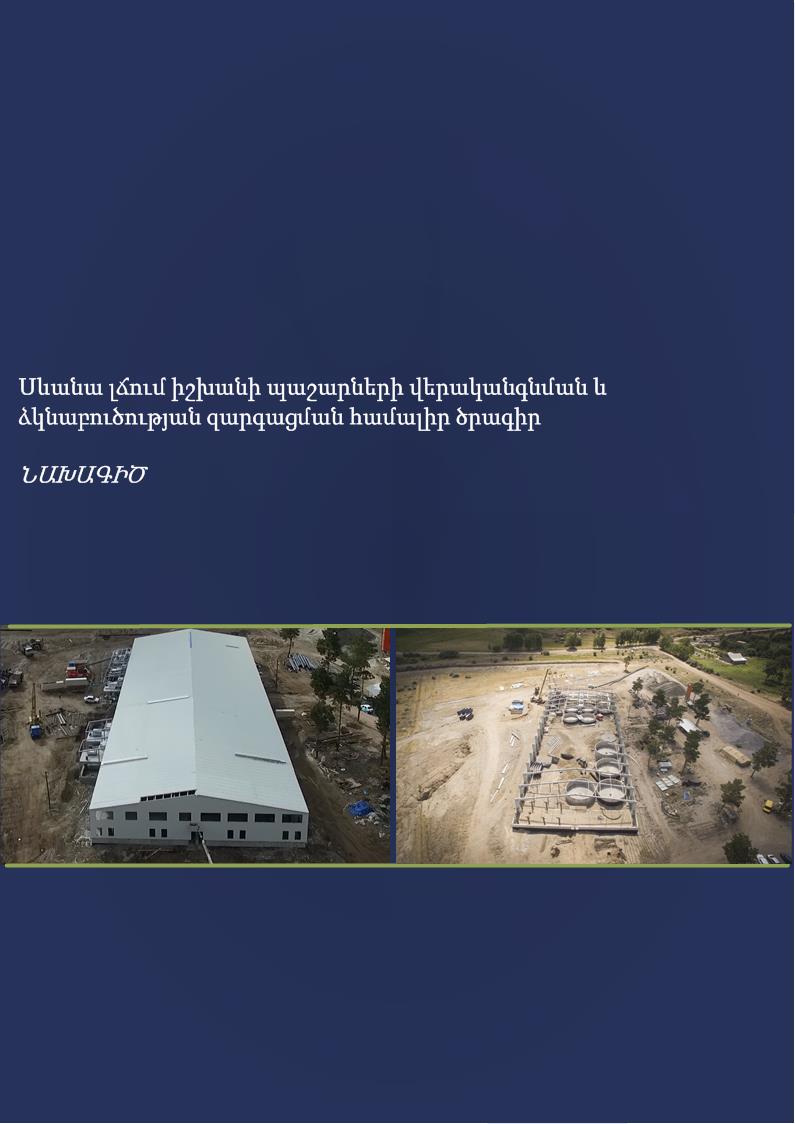 ԲովանդակությունԾրագրի սեղմագիր	4Գլուխ 1. Ձկնաբուծության զարգացման հնարավորությունները Սևանա լճում	81.1.	Սևանա լճի ընդհանուր նկարագիրը	81.2.	Իրավիճակի  նկարագրությունը	141.1.	Հայաստանի Հանրապետության ձկնամթերքի արտահանման պոտենցիալ շուկաները	181.3.1.	Համաշխարհային ձկնարտադրության ընդհանուր նկարագիրը	18Գլուխ 2. Սևանա լճում իշխանի պաշարների վերականգնման և ձկնաբուծության զարգացման համալիր ծրագրի ամփոփ նկարագրությունը	272.1.	Համալիր ծրագրի տնտեսական բաղադրիչի նկարագիրը	272.2.	Համալիր ծրագրի բնապահպանական բաղադրիչի նկարագիրը	34Գլուխ 3. Սևանի իշխանի արտադրության և իրացման գործընթացում ներգրավված կառույցները և դրանց գործառույթները	383.1.	Հայաստանի Հանրապետության կառավարություն	383.2.	Սևանա լճում իշխանի պաշարների վերականգնման և ձկնաբուծության զարգացման հարցերով խորհուրդ	383.3.	ՀՀ բնապահպանության նախարարություն և «Սևան» ազգային պարկ	403.4.	Պետական կառավարման և տեղական ինքնակառավարման մարմիններ	403.5.	Սևանա լճի հինահարցերի հանձնաժողով	403.6.	Սևանի իշխանի պաշարների վերականգնման և ձկնաբուծության զարգացման հիմնադրամ	413.7.	Ծրագրի կառավարիչ	413.8.	«Սևանի իշխան» ՓԲԸ	423.9.	«Սևան Ակվա» ՓԲԸ	43Գլուխ 4. Ծրագրից ակնկալվող արդյունքները	444.1.	Ծրագրի ֆինանսական արդյունքները	444.2.	Բնապահպանական արդյունքները	484.3.	Սոցիալ-տնտեսական արդյունքները	484.4.	Ծրագրի ռիսկերը և դրանց նվազեցման ուղիները	49Հավելված 1.«Սևանի իշխան» ՓԲԸ-ի և «Սևան Ակվա»  ՓԲԸ-ի 2016-2024 թվականների դրամական հոսքերի և ֆինանսական արդյունքների կանխատեսում	51 Ներածություն1. «Սևանա լճում իշխանի պաշարների վերականգնման և ձկնաբուծության զարգացման համալիր ծրագիրը» (այսուհետ` ծրագիր) անցել է բնապահպանական, պետական և անկախ տնտեսագիտական փորձաքննություններ և 2014 թվականի ապրիլի 3-ին հավանության է արժանացել Հայաստանի Հանրապետության կառավարության կողմից: Ծրագիրը ներառել էր 2014-2023 թվականները: 2014-2015 թվականներին ծրագրի զարգացումներով պայամանավորված՝ այն լրամշակվել է և այժմ ներկայացվում է 2016-2024 թվականների համար:2. Ծրագրի ռազմավարական նպատակը Սևանա լճում իշխանի պաշարների վերականգնումն է և լճի հիմնախնդիրների լուծումը: Նպատակի իրագործման համար նախատեսվում է.իշխանի էկոլոգիապես կայուն արտադրության կազմակերպում, բնական պաշարների վերականգնում,իշխանի բնական վերարտադրության պայմանների ստեղծմում,Սևանա լճի հիմնախնդիրների լուծման համար միջոցների ձևավորում:3. Համալիր ծրագիրն իրականացվում է՝ հիմնվելով հետևյալ  առաջնահերթությունների վրա.Ծրագրի իրականացման ընթացքում լճի էկոհամակարգի վիճակի մշտական բարելավում, այդ թվում` ձկնապաշարների մշտական ավելացում,Ժամանակակից տեխնոլոգիաների և միջազգային փորձի կիրառում Սևանա լճի բնապահպանական խնդիրների լուծման գործում,Ձկան և ձկնամթերքի արտադրության ծավալների ամենամյա ճշգրտում՝ կախված լճի մշտադիտարկումների արդյունքներից,Միջազգային ստանդարտների ներդրում (այդ թվում` բնապահպանական) ձկան և ձկնամթերքի արտադրության ողջ արժեշղթայում,Միջազգային փորձի և ակվակուլտուրայի զարգացման ժամանակակից միտումների ուսումնասիրություն և դրա հիման վրա ձկան և ձկնամթերքի արտադրության արժեշղթայի արդյունավետության անընդհատ բարձրացում` հաշվի առնելով ծրագրի փաստացի արդյունքների ուսումնասիրությունը Հայաստանի Հանրապետությունում,Ձկան բուծում տեսակին հատուկ բնական պայմաններին հնարավորինս մոտ պայմաններում,Ժամանակակից տեխնոլոգիաների և միջազգային փորձի տեղայնացում Սևանի իշխանի կենսունակ մանրաձկան արտադրության նպատակով:Ծրագրի սեղմագիր4. Սևանա լիճը Հայաստանի բնության հրաշալիքներից և հայ ժողովրդի ազգային խորհրդանիշներից է, որն ունի հանրապետական և տարածաշրջանային բացառիկ տնտեսական ու էկոլոգիական նշանակություն: Սևանա լիճն իր եզակի ու հարուստ ֆլորայով և ֆաունայով կարևոր տեղ ունի հանրապետության կենսաբազմազանության համակարգում, իսկ կենսապաշարները՝ մասնավորապես ձկնային պաշարները, կարևոր տեղ են գրավում մարզի և հանրապետության բնակչության սննդաբաժնում: Տարաբնույթ անբարենպաստ մարդածին գործոնների ազդեցության ներքո անցյալ դարի կեսերից իշխան ձկնատեսակի գլխաքանակը կտրուկ նվազել է և տեսակը կորցրել է իր արդյունագործական նշանակությունը: ՀՀ կառավարության կողմից վերջին տարիներին ձեռնարկվում են Սևանա լճի մակարդակի բարձրացմանը և ջրային պաշարների ավելացմանն ուղղված միջոցառումներ, որոնք բացառիկ կարևորություն ունեն լճի էկոհամակարգի վերականգնման համար: Սակայն, ինչպես ցույց է տալիս նախորդ տարիների փորձը, միայն ձեռնարկված միջոցառումներով Սևանի խախտված էկոհամակարգը չի կարող վերականգնվել: 5. Հաշվի առնելով Սևանա լճի տնտեսական և էկոլոգիական նշանակությունը, ինչպես նաև լճի հիմնախնդիրների լուծման համար առավել համակարգված և կայուն միջոցառումների անհրաժեշտությունը` մշակվել է «Սևանա լճում իշխանի պաշարների վերականգնման և ձկնաբուծության զարգացման» համալիր ծրագիրը: 6. Ծրագրի մշակման համար հիմք են հանդիսացել մանրաձկան՝ ջրի շրջանառության փակ համակարգով աշխատող արտադրության ուսումնասիրությունը, որի հիմնական առավելությունը հոսաքային համակարգի նկատմամբ պայմանավորված է ջրի վերօգտագործման հնարավորությամբ (97.5 - 98%), ցանցավանդակային եղանակով ապրանքային ձկան արտադրության ուսումնասիրությունը, ձկան խորը վերամշակման լավագույն միջազգային փորձը, առկա ձկնաբուծական տեխնոլոգիաների ուսումնասիրությունը, ինչպես նաև ոլորտի ճանաչված փորձագետների հետ համագործակցությունը: 7. Ծրագրի իրականացման նպատակով ստեղծվել են մի շարք կազմակերպություններ, որոնք կապահովեն ծրագրի կայուն և հավասարակշռված իրականացումը: Նշված կազմակերպություններից առանցքային են «Սևանի իշխանի պաշարների վերականգնման և ձկնաբուծության զարգացմանը հիմնադրամը» (այսուհետ Հիմնադրամ), (ստեղծվել է ՀՀ կառավարության 19.12.2013 թվականի N1442-Ն որոշմամբ), «Սևանի իշխան» ՓԲԸ-ը (հիմնվել է 07.04.2014 թվականին) և «Սևան Ակվա» ՓԲԸ-ը (հիմնվել է 20.11.2015 թվականին): Ընկերությունները ստեղծվել են հիմնադրամի կողմից հարյուր տոկոս մասնակցությամբ, ինչը հնարավորություն կտա ապահովել ծրագրով նախատեսվող արժեշղթայի օղակների ինտեգրացված կառավարումը: Ծրագրի իրականացման նպատակով Հիմնադրամը կարող է ստեղծել տնտեսական ընկերություններ՝ դրանց բաժնետոմսերի (բաժնեմասերի) 100 տոկոսի սեփականատեր հանդիսանալու և բաժնետոմսերը (բաժնեմասերը) չօտարելու պայմանով:8. Ծրագրի կառավարիչն է «Հայկական բերքի առաջմղման կենտրոն» ՓԲԸ-ն (նշանակվել է ՀՀ կառավարության 2014 թվականի ապրիլի 3-ի N Ն-13 որոշմամբ):9. Ծրագրի ռազմավարական նպատակը Սևանա լճում իշխանի պաշարների վերականգնումն ու լճի հիմնախնդիրների լուծումն է: Նպատակի իրագործման համար ծրագիրը միավորել է տնտեսական և բնապահպանական բաղադրիչները՝ ստեղծելով ձկան արտադրության ինտեգրացված արժեշղթա, որն ապահովում է ծրագրի՝ վերը նշված նպատակների իրականացման համար անհրաժեշտ ֆինանսական միջոցների սեղծումը: Ուստի, ստեղծվում է մի համակարգ, որը հավասարակշռում է տնտեսական և բնապահպանական շահերը` միաժամանակ ապահովելով ծրագրի կայուն զարգացումը: 10. Ծրագրի տնտեսական բաղադրիչը նախատեսում է Սևանա լճի ավազանում ձկնաբուծական համալիրի ստեղծում, որն իր մեջ ներառում է ձկան արտադրության արժեշղթայի հետևյալ օղակները. մանրաձկան տնտեսություն, լճում տեղակայված տնտեսություններ և վերամշակման գործարան: Արժեշղթայի վերը նշված օղակներում կկազմակերպվի Սևանի իշխանի էնդեմիկ ենթատեսակների (գեղարքունի և ամառային իշխան) արտադրությունից մինչև իրացում ողջ գործընթացը: Տնտեսական բաղադրիչի իրականացման արդյունքում ձևավորված ֆինանսական միջոցների մի մասը կուղղվի ծրագրի բնապահպանական բաղադրիչի իրագործմանը, որը ներառում է լճի հիմնախնդիրների լուծմանն աջակցություն ու Սևանա լճում իշխանի պաշարների վերականգնում: Այս նպատակով ծրագրի շրջանակներում հիմնադրամի կողմից արդեն իսկ իրականացվում է մոնիթորինգ՝ գույքագրելու լճի հիմնախնդիրները, գնահատելու տնտեսական գործունեությամբ պայմանավորված բնապահպանական ռիսկերը և պարզելու դրանց կանխարգելման համար անհրաժեշտ միջոցների չափը:   11. Տնտեսական բաղադրիչ: Մանրաձկան արտադրությամբ և ձկան վերամշակմամբ զբաղվում է «Սևանի իշխան» ՓԲԸ-ն, իսկ  ապրանքային ձկան արտադրությամբ՝ «Սևան Ակվա» ՓԲԸ-ն:12. Մանրաձկան արտադրության կազմակերպման նպատակով ըստ ծրագրի ձևավորվել է ամառային և գեղարքունի իշխանի ծնողական կազմը: Արտադրված մանրաձկան մի մասը կիրացվի լճում տեղակայված տնտեսություններին, իսկ մյուս մասը՝ տնտեսություններ լցվող մանրաձկան քանակի 25%-ի չափով, բաց կթողնվի Սևանա լիճ բնական պաշարների վերականգնման նպատակով: Մանրաձկից ապրանքային ձկան ստացումը կիրականացվի լճում տեղակայված տնտեսություններում: Ապրանքային քաշի  հասնելուց հետո ձուկը պլանավորվում է ամբողջությամբ իրացնել վերամշակման գործարանին, որտեղ էլ կընթանան ձկան հետագա մթերման և վերամշակման գործընթացները: Վերամշակման գործարանը համալրված կլինի ժամանակակից լավագույն տեխնոլոգիաներով և կարտադրի ձկնամթերքի լայն տեսականի՝ թարմ պաղեցված ձկից մինչև ձկան ֆիլե և պահածոներ: Ինտեգրացված արժեշղթայի ձևավորումը  հնարավորություն կտա արժեշղթայի օղակներից յուրաքանչյուրում օպտիմալացնել ծախսերը, ինչպես նաև արտադրանքը ներկայացնել մեկ ապրանքանիշի ներքո, ինչը կնպաստի միջազգային շուկայում արտադրանքի մրցունակության աճին և պայմաններ կստեղծի արտահանման ծավալների ընդլայնման համար: Ընդ որում, սկզբնական տարիներին քանի դեռ Սևանի իշխանի արտադրության ծավալներն ամբողջությամբ չեն ապահովի վերամշակման գործարանի լրիվ բեռնվածությունը, գործարանում կվերամշակվի հայկական արտադրության ծիածանափայլ իշխան և թառափ՝ վաճառվելով այլ ապրանքանիշի ներքո: 13. Բնապահպանական բաղադրիչ: Համալիր ծրագրի արդյունքում ձևավորված միջոցների մի մասը կուղղվի հիմնադրամին Սևանա լճում իշխանի պաշարների վերականգնման և լճի հիմնախնդիրների լուծման նպատակով: Բնապահպանական խնդիրների լուծման համար անհրաժեշտ գումարները կգոյանան «Սևան Ակվա» ՓԲԸ-ի կողմից յուրաքանչյուր իրացված մեկ կիլոգրամ ձկան համար վճարվելիք 200 դրամներից, հասույթի 1.5%-ի չափով հատկացվող միջոցներից, ինչպես նաև հիմնադրամի կողմից հիմնված ընկերություններից ստացվող շահաբաժիններից: Նման մոտեցումը թույլ կտա համատեղել տնտեսական և բնապահպանական շահերը՝ օգտագործելով բնական միջավայրը հենց այդ միջավայրի խնդիրների լուծման համար անհրաժեշտ ֆինանսական միջոցներ ձևավորելու համար: Բնապահպանական խնդիրների լուծմանն աջակցելու համար կպահպանվի միջոցառումների հետևյալ հերթականությունը. Սևանի իշխանի պաշարների վերականգնման նպատակով Սևանի էկոլոգիական խնդիրների հավաքագրում, խնդիրների դասակարգում՝ ըստ որոշակի չափորոշիչների, լուծումների մշակում, միջոցառումների իրականացում, արդյունքների մշտադիտարկում:14. Բնապահպանական բաղադրիչը նախատեսում է սահմանված պարբերականությամբ ծրագրի բնապահպանական մոնիթորինգի իրականացում  մոնիթորինգի խորհրդի կողմից, որի կազմում պարտադիր ընդգրկված են ներկայացուցիչներ ՀՀ ԳԱԱ Կենդանաբանության և Հիդրոէկոլոգիայի Գիտական Կենտրոնից, ՀՀ ԳԱԱ էկոլոգոնոոսֆերային հետազոտությունների կենտրոնից, ՀՀ ԲՆ Շրջակա միջավայրի վրա ներգործության մոնիթորինգի կենտրոնից, ՀՀ ԲՆ Սևան ազգային ՊՈԱԿ-ից։ Մոնիթորինգի խորհուրդը  յուրաքանչյուր տարի կամփոփի Սևանա լճի բնապահպանական վիճակը, այդ թվում «Սևան Ակվա» ՓԲԸ-ի նախորդ տարիների գործունեության՝ շրջակա միջավայրի վրա ազդեցության մոնիթորինգի արդյունքները և կտեղեկացնի լճում նոր տնտեսություն տեղակայելու նպատակահարմարության մասին: Մոնիթորինգի սկզբունքները հիմնված կլինեն լավագույն բնապահպանական ստանդարտների վրա, իսկ խորհրդի որոշումները կկայացվեն կոլեգիալ, ինչը հնարավորություն կտա ապահովելու վերջինիս եզրակացությունների առավելագույն գիտական և մասնագիտական անկախությունը: 15. Կայուն և բնաներդաշնակ արտադրություն կազմակերպելու համար կօգտագործվի աշխարհի լավագույն արտադրողների կողմից առաջարկվող անվտանգ ձկան կեր, որի բաղադրության 60-70%-ը կազմում են տարբեր մշակաբույսեր, ձկան ալյուր և ձկան յուղ, և որը չի պարունակում գենետիկորեն ձևափոխված օրգանիզմներ:16. Համալիր ծրագրի ներդրումները գնահատվում են մոտ 50 մլրդ․ դրամ։ Ընդ որում, ծրագիրն իրականացվելու է երկու փուլով: Առաջինը մեկնարկային փուլն է, որով նախատեսվում է, որ արժեշղթայի նշված օղակների հիմնադրման և գործունեության կազմակերպման համար անհրաժեշտ շրջանառու միջոցների ֆիանսավորումը կիրականացվի մեծ մասամբ պետբյուջեից՝ հիմնադրամի կողմից ներդրվելով ընկերությունների կանոնադրական կապիտալում: Մեկնարկային փուլի ներդրումները կազմում են մոտ 15 մլրդ դրամ, որից 9.1 մլրդ դրամը պետական բյուջեից: Առաջին փուլում հնարավոր կլինի ապահովել մոտ 10,000 տոննա Սևանի իշխանի արտադրություն, որը հնարավորություն կտա ընկերություններին շուկայում լինել մրցունակ և կազմակերպել կայուն արտադրություն: 17. Երկրորդ փուլը ենթադրում է այդ օղակների հետագա ընդլայնում ու զարգացում, ինչն  արդեն կապահովվի տնտեսությունների գործունեության արդյունքում ձևավորված ներքին ռեսուրսների, հիմնադրամի կողմից տրամադրվող փոխառությունների կամ ներգրավվող վարկային միջոցների հաշվին: Երկրորդ փուլի ներդրումների ընդհանուր ծավալը գնահատվում է 35 մլրդ դրամ:18. Ուսումնասիրվել են նաև ձկան արտադրությունից մինչև սպառում արժեշղթայի լավագույն միջազգային ստանդարտները, ուստի կտարվեն շարունակական աշխատանքներ այդ ստանդարտներն արժեշղթայի՝ ծրագրով նախատեսվող օղակներում ներդնելու համար: Ընդհանուր առմամբ, ծրագիրն ունի դինամիկ բնույթ, և պայմանավորված դրա հետագա զարգացումներով, մրցակիցների փորձի, ոլորտի զարգացման միտումների ուսումնասիրություններով ու գործունեության ընթացքում ձեռքբերումներով՝ անընդհատ կիրականացվեն միջոցառումներ ընկերությունների մրցունակության և գործունեության արդյունավետության բարձրացման ուղղությամբ: Ծրագրի շրջանակներում իրականացվում են նաև գենետիկական հետազոտություններ, սելեկցիոն աշխատանքներ, աշխատանքներ ուղղված հիվանդությունների կանխարգելմանը, ախտորոշմանը, բուժմանը և այլն: Նշված աշխատանքների կատարման նպատակն է Սևանա լիճ բաց թողնել առողջ մանրաձուկ և, հետևաբար, լճում ունենալ նվազակույն անկում, ինչպես նաև ստանալ բարձրորակ ապրանքային ձուկ, որը մրցունակ կլինի ձկնամթերքի միջազգային շուկայում,:  19. Արդյունքում, ծրագրի իրագործումը հնարավորություն կտա՝Ստեղծել գեղարքունի և ամառային իշխանի պաշարների վերականգնման բնաներդաշնակ համակարգ և ապահովել վերականգնման կայուն ու արագ ընթացք, նպաստել  Սևանա լճում իշխանի պաշարների վերականգնմանը՝ յուրաքանչյուր տարի լիճ բաց թողնելով տնտեսություններ լցվող մանրաձկան քանակի շուրջ 25%-ի չափով:Ձկան արտադրության արժեշղթայի նախատեսվող օղակների գործունեության արդյունավետ կազմակերպման արդյունքում ձևավորել միջոցներ և ուղղել Սևանա լճի հիմնախնդիրների լուծմանը:Ստեղծվող տնտեսություններում և ձկնաբուծության ընդհանուր արժեշղթայում ստեղծել 4-5 հազար աշխատատեղ (որից 2-2,5 հազարը՝ ուղղակի արտադրությունում)։ Հայաստանում ստեղծել ձկան կերի արտադրության հնարավորություններ, ինչպես նաև զարգացնել այդ կերի բաղադրության մեջ օգտագործվող գյուղատնտեսական մշակաբույսերի արտադրությունը: Նոր տեխնոլոգիաների և գիտափորձի կիրառմամբ նպաստել նոր ձկնաբուծական փորձի ներդրմանը, որի արդյունքում այդ տեխնոլոգիաները հասանելի կլինեն ՀՀ տարածքում գործող այլ ձկնաբուծական տնտեսությունների համար՝ նպաստելով արտադրական ցուցանիշների բարելավմանը:Հայկական ձկնաբուծական արտադրանքը միջազգային շուկաներում ներկայացնել նոր որակով ու լուծումներով, նպաստել այդ շուկաներում հայկական ձկնամթերքի առաջմղմանը:Գլուխ 1. Ձկնաբուծության զարգացման հնարավորությունները Սևանա լճում Սևանա լճի ընդհանուր նկարագիրը20. Սևանա լիճՏեղադրությունը` ՀՀ, Գեղարքունիքի մարզԼճի բարձրությունը ծովի մակարդակից` 1900,4 մԼճի առավելագույն երկարությունը` 70 կմԼճի առավելագույն խորությունը` 79,4 մԼճի մակերեսը` 1276,418  կմ2Ջրի միջին ջերմաստիճանը ամռանը` +18°+23°Ջրի ծավալը՝  38,0  միլիարդ մ3Հեռավորությունը Երևանից (մինչև Սևան քաղաք)` 55 կմԼիճը շրջապատող լեռներ` արևմուտքից՝ Գեղամա լեռներ, հյուսիսից՝ Արեգունյաց լեռներ, արևելքից՝ Սևանա լեռներ, հարավից՝ Վարդենիսի լեռներՍևան ազգային պարկում առանձնացված արգելավայրեր` Գավառագետի և Գիհի-կաղնուտային ռելիկտայինԱրգելոցներ` Նորաշենի, Լիճք-Արգիչի, Գիլլի, Արտանիշի21. Սևանա լիճն աշխարհի ամենամեծ բարձր լեռնային լճերից է, Հայաստանի ամենախոշոր լիճն է և մաքուր ջրի ամենամեծ ավազանը Կովկասյան տարածաշրջանում. լճի ջրհավաք ավազանի ընդհանուր  մակերեսը   կազմում  է  շուրջ  4890 կմ2: Այն տեղակայված է Հայաստանի Հանրապետության հյուսիս-արևելքում` Գեղարքունիքի մարզում:22. Լիճը բաղկացած է երկու անհավասար մասերից, որոնք պայմանականորեն անվանում են Մեծ Սևան և Փոքր Սևան: Դրանք իրար են միանում մոտ 5կմ լայնության նեղուցով: Լիճ  են  թափվում  28 փոքր գետեր  և միայն  Հրազդան  գետն  է  սկիզբ  առնում  լճից: Լճի ջրի միջին տարեկան ջերմաստիճանը տատանվում է +4°C-ից մինչև +6°C:23. Սևանա լիճը Հայաստանի ջրային հաշվեկշռում բացառիկ տեղ է գրավում: Մինչև լճի մակարդակի արհեստական իջեցումը այստեղ էր կուտակված հանրապետության ջրային պաշարների ավելի քան 80 տոկոսը (58,5 միլիարդ մ3 ), որը 5 անգամ ավելի էր հանրապետության մակերևութային ջրային հոսքից և մոտ 35 անգամ ավելի էր մնացած ջրամբարներում կուտակված ջրային պաշարներից: 24. Սևանա լիճն իր ֆիզիկական, քիմիական, կենսաբանական ցուցանիշներով համարվում է քաղցրահամ ջրի ռազմավարական պաշար: Սևանա  լիճը  մեծ  ներդրում  ունի  տարածաշրջանի (Հարավային  Կովկաս, Թուրքիա և  Իրանի  հյուսիսային  մասեր) խմելու  ջրի  պաշարների  ապահովման  գործում:25. Սևանի ավազանի կլիման ամռանը չափավոր  տաք է, իսկ ձմռանը` չափավոր ցուրտ: Բնութագրվում է ամենամյա և հաստատուն ձյունածածկույթով: Ամռանը գերիշխում են քիչ ամպամած եղանակները: Oդի հունվարյան միջին ջերմաստիճանը -4°C–ից –8°C է, իսկ հուլիսյանը` +10°C-ից +22°C: Տարեկան  միջին ջերմաստիճանը կազմում է մոտ +5օC։ Ամառային առավելագույն ջերմաստիճանը հասնում է +32°C աստիճանի, իսկ ձմեռային նվազագույնը՝ –32°C աստիճանի: Տարվա ընթացքում լինում է մոտավորապես 240 օր, երբ օրվա միջին ջերմաստիճանը մոտ է զրոյին:26. Սևանա լճի երկրաբանական կառուցվածքը բնութագրվում է իբրև «pull apart» ավազան (երկրաբանական ճեղքվածք, որտեղ ջրի շարժը տեղի է ունենում ճեղքվածքի երկայնքով):  Լճի մակերևույթից մեթանի արտանետումը կորելացվում է ջրի ֆիզիկական ու քիմիական հատկությունների հետ և ցույց է տալիս, որ լճի հատակի ակտիվ ճեղքվածքների տարածքում հատակի օրգանական մնացորդների խմորումից առաջացող բիոգենիկ մեթանի արտանետումն առաջնային դեր է խաղում: Ձկնատեսակները, ձկան պաշարները27. Սևանա լիճն իր եզակի ու հարուստ ֆլորայով և ֆաունայով արժեքավորվում է հանրապետության կենսաբազմազանության համակարգում, իսկ կենսապաշարները՝ մասնավորապես ձկնային պաշարները, կարևոր տեղ են գրավում մարզի և հանրապետության բնակչության սննդաբաժնում: 28. Սևանա լճի ձկները ներկայացված են Սաղմոնազգի (Salmonidae), Սիգազգի (Coregonidae) և Ծածանազգի (Cyprinidae) ընտանիքներով: 29. Սաղմոնազգիներին է պատկանում էնդեմիկ տեսակ Սևանի իշխանը (Sevan Trout–Salmo ischchan Kessler) իր 4 էկոլոգիական ենթատեսակներով` Ամառային բախտակ (S. ischchan aestivalis), Ձմեռային բախտակ (S. ischchan ischchan), Գեղարքունի (S. ischchan gegarkuni), Բոջակ (S. ischchan danilewskii): 30. Սիգազգիների ընտանիքի ներկայացուցիչը 1920-30-ական թվականներին լճում կլիմայավարժեցված սիգն է: Որպեսզի ձկնորսության քանակը ավելացվի, ներկայացվել են նոր ձկանտեսակներ` Լադոգայի սիգ և Չուդ լճի սիգ, որոնք, հաստատվելով Սևանում, առաջացրեցին նաև հիբրիդ տեսակ՝ Սևանի սիգ:31. Լճի մակարդակի արհեստական իջեցման հետևանքով իշխանի համար կենսաբանական պայմանները խիստ վատացան:  Մինչև  լճի  մակարդակի  իջեցումը  ձկան  տարեկան  որսը  գրեթե  հավասարապես  կազմված  էր  իշխանից և  կողակից (համապատասխանաբար  50%  և  40%): 1940-ականների  սկզբից  սկսեց  նվազել  իշխանի  թվաքանակը, իսկ  1960-ականների  կեսերին,  լճային  ձվադրավայրերի  չորացման  հետևանքով,  կտրուկ  վատացան  դրանց  վերարտադրման  պայմանները: Այս  շրջանում  սիգն անցնում է կլիմայավարժեցման ադապտացիայի փուլը  և  1960 թվականից  սկսած  դրա  պաշարները  աճում  են`  1965 թվականին  կազմելով  ձկան  տարեկան  որսի  4%-ը:  Իշխանի  բաժինը  կրճատվում  է  մինչև  27.5%, կողակինը`  32%: Քանի  որ  Սևանի  կողակը  ձվադրում  է  ինչպես  լճում, այնպես  էլ  դրա  մեջ  թափվող  գետերում, լճային  ձվադրավայրերի  կրճատման  արդյունքում  խախտվում  են  նաև   կողակի  բազմացման  պայմանները, որի  արդյունքում  պաշարները կրճատվում  են:32. Լճի  տրոֆայնության  աճի  շրջանում  Սևանի իշխանի  պաշարները  շարունակում  են  նվազել, որի  արդյունքում  նախ  1976 թվականից  արգելվում  է  դրա  արդյունահանումը,  1978 թվականին  այն  ընդգրկվում է  ԽՍՀՄ  Կարմիր  գրքի  մեջ, իսկ  1987  թվականին  Սևանի  բեղլուի  հետ  միասին  գրանցվում  է  Հայաստանի  Կարմիր  գրքում: 33. Սիգի  քանակն  այս  ընթացքում  շարունակում  է  աճել  և  1970-ական  թվականներին  դրա  արդյունագործական  կենսազանգվածը  հասնում  է  12-13 հազար  տոննայի:34. Չնայած լճից ձկնորսության արգելքներին և պլանավորված մանրաձկան պաշարների տարեկան ավելացման ծրագրին` ներկայումս Սևանի իշխանը զուրկ է բնական ինքնավերարտադրության հնարավորությունից: Նրա չորս ենթատեսակից երկուսը՝ ձմեռային իշխանն ու բոջակը համարվում են իսպառ վերացած, իսկ գեղարքունին և ամառային իշխանը պահպանվել են աննշան քանակությամբ: Կողակը կորցրել է արդյունագործական նշանակությունը, իսկ բեղաձուկը հանդիպում է հազվադեպ:35. Սևանա լճի ձկնապաշարների պատմական առավելագույն քանակը գնահատվում է շուրջ 30 հազար տոննա: Այն տարբեր ժամանակահատվածներում փոփոխվել է հետևյալ կերպ.1983 թ. – 10.7 հազար տոննայից ավել,2005 թ. – 625 տոննա,2006 թ. – 253.6 տոննա,2009 թ. – 278.6 տոննա,2010 թ. -300տ և ավել36. Եթե նախորդ դարի 90–ականների սկզբում Սևանա լճում ձկնապաշարները կազմում էին 28–30 հազար տոննա, ապա 2012 թվականի վերջին տվյալների համաձայն` այդ թիվը կազմել է 80–90 տոննա: Ավելին, բարձր և ցածր գնահատվող տեսակների մասնաբաժինների տատնմանը և որսին զուգահեռ նվազել է նաև ձկների չափը: 37. Այժմ  ստորև  ներկայացնենք  ձկնատեսակների  էկոլոգիական  բնութագրերը  և  տնտեսական  նշանակությունը:38. 1. Սևանի իշխան - այս  էնդեմիկ, անհետացող  տեսակի  կանոնավոր   ուսումնասիրությունները  ցույց  են  տալիս, որ  պոպուլյացիան  գտնվում  է  ծայրահեղ  վատ  վիճակում: Իշխանի  անհետացման  հիմնական  պատճառներն  են` լճային  ձվադրավայրերի  չորացումը, ձվադրավայր  հանդիսացող  գետերի  աղտոտումը  և  ձկնագողությունը: Վերջին  տարիներին  այս  տեսակի  արհեստական  վերարտադրության  վերաբերյալ  ստացված  տվյալների  հիման  վրա  կարելի  է  եզրակացնել, որ  ներկայումս   լճում  մնացել  է  միայն  գեղարքունի  ենթատեսակը,  որի  բնական  վերարտադրությունը  լճում   նույնպես  տեղի  չի  ունենում: Այդ  նպատակով  Բնապահպանության    նախարարության  «Հայաստանում  ձկան  էնդեմիկ  տեսակների  պաշարների  համալրում» ծրագրով  մասնավոր  տնտեսությունից  պայմանագրային  հիմունքներով  գնվում  և  Սևանա  լիճ  են  բաց  թողնվում իշխանի երկու ենթատեսակների՝ գեղարքունի և ամառային իշխանի  մանրաձկներ: 39. 2. Սիգ – սիգի   պոպուլյացիայի  միջին  տարիքը  3.1–ից ( 1991 թ.)  նվազել  է  մինչև  1.1` 2004 թվականին  և  1.6` 2005 թվականին: Ընդ   որում` 1990–ական  թվականներին  որսաբաժնում  մոդալ  տարիքային  խմբերը  2-3  տարեկան  ձկներ  էին, իսկ  1999 թվականին` 1+ և 2+  տարիքային  խմբերը: 1980-ական  թվականների  համեմատ ` լճի  ձկնարդյունավետությունը  2005 թվականին  կրճատվել  է  17  անգամ: Չնայած,  յուրաքաչյուր  տարի  որոշվել  են  սիգի  որսաչափերը,  այնուամենայնիվ  արդյունագործական  ծանրաբեռվածությունը  պոպուլյացիայի  վրա  մի  քանի  անգամ  գերազանցել  է    որսի  թույլատրելի սահմանները:40. 3. Սևանի  կողակ  և  Սևանի  բեղլու - Հետազոտությունների  արդյունքում  պարզվել  է, որ  շարունակվում  է  կրճատվել  այս  տեսակների  պոպուլյացիաների  թվաքանակը: Ընդ  որում` կողակի  պաշարների  նվազումը  լճային  ձվադրավայրերի  չորացման  և  ձվադրման  շրջանում  արդյունահանման  հետևանք  է: 2005 թվականին  իրականացված   հետազոտություների  արդյունքների  վերլուծությունը  ցույց  է  տվել, որ  կողակի  աճի  տեմպերը, 1980-ական  թվականների  համեմատ, արագացել  են, տեղի  է ունեցել  նաև  կողակի  պոպուլյացիայի  երիտասարդացում  և  միջին  չափերի  փոքրացում` 30-ից 22.9 սմ,  ինչն ինտենսիվ  որսի  արդյունք  է:  Ընդ  որում`  առավել  ինտենսիվ  է  ընթանում  փոքր  տարիքային  խմբերի  աճը, որն  առատ  կերային  բազայի  առկայության  ապացույց  է:41. 4. Լճածածան  -  արծաթափայլ  լճածածանը լիճ  է  ներթափանցել  1980 -ական  թվականների  սկզբներին: Սևանա  լճում  աճում է  լճածածանի  մեկ  պոպուլյացիա, որն  այստեղ  առաջացնում  է  բազմաթիվ  սնվող  և  բազմացող  վտառներ: Այն  զանգվածաբար  հանդիպում  է  Սևանա  լճի  ամբողջ  ափամերձ  հատվածում:  Սևանա  լճում  լճածածանի  սննդառության  և  վերարտադրման  առանձնահատկությունների  ուսումնասիրությունները  թույլ  են  տալիս  ենթադրել, որ Սևանի  սակավատեսակ  իխտիոֆաունայի պայմաններում այս  նոր  տեսակը  ընդունակ  է  ավելացնել  իր  թվաքանակը:Բնապահպանական խնդիրները42. Սկսած 30-ական թվականներից Սևանա լճի ջրի ինտենսիվ և ոչ հաշվենկատ օգտագործման հետևանքով խախտվել է լճի հավասարակշռությունը՝ առաջ բերելով ջրակենսաբանական պրոցեսների և ամբողջ էկոհամակարգի խաթարում, որի շարունակման դեպքում վտանգվում է Սևանա լճի՝ որպես քաղցրահամ ջրամբարի գոյությունը: 43. Վերջին տասնամյակների ընթացքում Սևանա լճի էկոլոգիական վիճակի վատթարացման համար հիմք են հանդիսացել հետևյալ պատճառները` ջրի մակարդակի իջեցումը, թունաքիմիկատների և օրգանական նյութերի հոսքը,այլ անթրոպոգեն բացասական ազդեցությունը լճի հարուստ կենսաբազմազանության վրա:44. 1930–ական թվականներից սկսած` Սևանա լճի ջրի անխնա օգտագործման արդյունքում (էներգիայի արտադրություն և ոռոգում) խախտվեց Սևանա լճի էկոլոգիական հավասարակշռությունը:   45. Լճի ջրի կորուստը բերեց մի շարք բացասական հետևանքների`Մակրոֆիտների կենսազանգվածի և ադապտացիոն ներուժի կրճատում,Լճի կենտրոնական հատվածում հիպոլիմնիոնի վտանգավոր կրճատում, ուր տեղի է ունենում օրգանական նյութերի հանքայնացում: Երբ այդ հատվածը լավ զարգացած է, լիարժեք հանքայնացում է տեղի ունենում առանց ջրում լուծված թթվածնի պարունակության կրճատման, Լճի էկոհամակարգի ֆունկցիոնալ և կառուցվածքային փոփոխություններ և ջրում նյութի կենսաքիմիական շրջապտույտի խախտում,Լճի ջրի միջին ջերմաստիճանի բարձրացում:46. Բոլոր վերը նշված գործոններն իրենց ազդեցությունն են ունեցել լճի էտրոֆիկացման (ճահճացման, ծաղկման) գործընթացում: Լճի ծերացման (ճահճացման) գործընթացում պաշտպանիչ դեր ունի լճի հատակի մոտ գտնվող 40C հաստատուն ջերմաստիճան ունեցող ջրային շերտը: Այն թույլ չի տալիս, որ հատակի տիղմը խառնվի լճին: Եթե ջրի ծավալը և խորությունը նվազում է, ապա վերանում է նաև այդ պաշտպանիչ շերտը, ինչի հետևանքով լիճը սկսում է ճահճանալ: Մեծ Սևանում շերտը լիովին բացակայում էր, Փոքր Սևանում այն կար աննշան չափով, սակայն ճահճացման երևույթներն արդեն տարածվում են նաև Փոքր Սևանի վրա. ջուրը կանաչում էր և ծաղկում ջրիմուռներով: 47. Իր հերթին ճահճացման հետևանքով լճի հատակում էականորեն պակասել էր լուծված թթվածնի քանակը, կրճատվել էր ջրի թափանցիկությունը 13 մետրից մինչև 3 մետր: Լճում ձկնային պաշարները կրճատվել էին մոտ 50 անգամ, և հատկապես տուժել էին էնդեմիկ տեսակները:48. Սևանա  լճի  մակարդակի  իջեցմանը  զուգահեռ,  ջրհավաք  ավազանում  տնտեսության  տարբեր  ճյուղերի  ինտենսիվացման  հետևանքով, զգալիորեն  աճեց  կենսածին  տարրերով,  ծանր  մետաղներով  և  թունաքիմիկատներով  հարուստ  հոսքային  ջրերի  քանակը, որոնք  թափվում  էին  լիճ: Միջին  հաշվով  տարեկան  լիճ  է  թափվել  7000  տոննա  ազոտ, 400 տոննա  ֆոսֆոր, մոտ  13  տոննա  թունաքիմիկատներ և  135  տոննա  ծանր  մետաղներ: Ընդ  որում` բնակչությունից  և  արդյունաբերությունից  լիճ  թափվող  ազոտի  քանակը  կազմել  է  7%,  անասնապահությունից`  24% և  բուսաբուծությունից` 40%, այսինքն`  ընդհանուր  աղտոտվածության  գերակշռող  մասը  գյուղատնտեսական  ոլորտինն  է, որը  կազմում  է  64%:49. Մասնագետները հաշվարկել են, որ Սևանա լճի էկոհամակարգի կայունացման միակ նախապայմանը լճի ծավալի մեծացումն է և ջրի մակարդակի բարձրացումը մինչև Բալթյան ծովի մակերևույթի (բ.մ.ծ.) 1903,5 մ նիշը: Այս նիշին գումարվում է նաև ալիքի առավելագույն բարձրության չափը` 1,5 մ (1903,5 +1,5 =1905,0): 50. Ջրի մակարդակի՝ մինչև 1903 մ բարձրացման հետևանքով մոտ 3037 հա անտառներ կարող են մնալ ջրի տակ: Եթե լճի հարակից անտառը դառնա լճի հատակը, 5035 մ3 փայտանյութ կմնա ջրի տակ, 1 հեկտարի վրա՝ 68 տոննա: ՀՀ ԳԱԱ-ի հետազոտությունները պարզել են, որ եթե այդ անտառը մնա ջրի տակ, լիճ կլցվի 259 տոննա ազոտ և 23 տոննա ֆոսֆոր, ինչը կարող է կործանարար լինել ոչ միայն ջրի, այլև ձկնատեսակների համար: Ամենից շատ ազոտ են պարունակում ծառերի տերևներն ու ճյուղերը, որոնք մեծ մասամբ չեն հանվում լճից: 51. Սևանա  լճի  էկոլոգիական  վիճակի  բարելավման  նպատակով  նախաձեռնությունները սկսվել են դեռևս  1996-98 թվականներից, երբ  Համաշխարհային  Բանկի  ֆինանսական  աջակցությամբ    մշակվեց «Սևանա  լճի  էկոլոգիական  հավասարակշռության  վերականգնման  ծրագիրը»,  որը  հիմնականում  ընդգրկեց  հիմնախնդիրների  լուծման  հետևյալ  հարցերը` օրենսդրություն, կառավարման  հարցեր,  լճի  մակարդակի  բարձրացում,  ջրհավաք  ավազանի  կեղտաջրերի  մաքրում,  կենցաղային  և  արտադրական  թափոնների  կառավարում, ոչ  կետային  աղտոտվածությունների  կանխում,  ձկան  պաշարների  պահպանություն և  վերարտադրություն, կենսաբազմազնության  պահպանություն:52. Սևանա լճի պահպանության և պաշարների արդյունավետ օգտագործման համար բացառիկ նշանակություն ունեցավ Որոտան–Արփա–Սևան ջրատեխնիկական համալիրի կառուցումը: Լճի մակարդակը բնականին մոտ պահելու համար ջրատարը լիճ է տեղափոխում Որոտան, Արփա, Եղեգիս գետերի հոսքի մի մասը (տարեկան 415 մլն մ3): Այն բաղկացած է Արփա–Սևան (կառուցվել է 1981թվականին, տեղափոխում է 250 մլն մ3 ջուր) և Որոտան–Արփա (կառուցվել է 2004 թվականին, տեղափոխում է տարեկան 165 մլն մ3 ջուր) թունելային ջրատար համակարգերից:53. Վերջին  4-5  տարիների  ընթացքում  ՀՀ  Բնապահպանության  նախարարության  կողմից  վարած  քաղաքականության  շնորհիվ  նվազել  է նաև Սևանա  լճից  ջրի  բացթողումների  ծավալը: Թույլատրվում է Սևանա լճից բաց թողնել տարեկան մինչև 170 միլիոն մ3 ջուր: Վերջին տարիներին այդ ծավալները տատանվել են 150 միլիոնի սահմաններում (2012 թվականին 169 միլիոն մ3):54. Սևանի բնապահպանական խնդիրների լուծմանը նպաստելու համար լճի ավազանում ստեղծվել է «Սևան» ազգային պարկը: Ազգային պարկը գտնվում է ՀՀ Բնապահպանության նախարարության իրավասության ներքո։ Այն ներառում է 4 արգելոցներ` Նորաշենի, Լիճք-Արգիչի, Գիլլի, Արտանիշի և 2 արգելավայրեր` Գավառագետի և Գիհի-կաղնուտային ռելիկտային:55. Ձեռնարկված միջոցառումների արդյունքում` հատկապես ջրի մակարդակի բարձրացման հետևանքով, լճի ավազանում բնապահպանական իրավիճակն աստիճանաբար բարելավվում է: Մասնավորապես, լճի կենտրոնական հատվածում նկատվում է ջրի թափանցելիության էական բարելավում, որը միջինում հասնում է 11 մետրի: Հետևաբար, ըստ այդ ինտեգրալ ցուցանիշի, ջրավազանը մոտ է 1930-ական թվականների իր բնական բնութագրիչին, ինչը վկայում է լճի էկոլոգիական իրավիճակի դրական տեղաշարժերի մասին:Իրավիճակի  նկարագրությունը56. Սևանա լճի ջրհավաք ավազանը, համաձայն «Սևանա լճի մասին» ՀՀ օրենքի, ընդգրկում է Սևանա լճի բուն ջրհավաք ավազանը և Արփա գետի ջրհավաք ավազանի վերնագավառը՝ Կեչուտի ջրամբարից հոսանքն ի վեր ընկած տարածքներն ու Որոտան գետի ջրհավաք ավազանի վերնագավառները՝ Սպանդարյան ջրամբարից հոսանքն ի վեր ընկած տարածքները, որոնց սահմանները դեռևս վերջնականապես ճշգրտված չեն: Սևանա լիճը Հայաստանի ջրային հաշվեկշռում բացառիկ տեղ է գրավում: Մինչև լճի մակարդակի արհեստական իջեցումը այստեղ էր կուտակված հանրապետության ջրային պաշարների ավելի քան 80 տոկոսը, որը հինգ անգամ ավելի է հանրապետության մակերևութային ջրային հոսքից և մոտ երեսունհինգ անգամ ավելի է մնացած ջրամբարներում կուտակված ջրային պաշարներից:57. Սևանա լիճն իր ֆիզիկական, քիմիական, կենսաբանական ցուցանիշներով համարվում է քաղցրահամ ջրի ռազմավարական պաշար: Լիճն իր եզակի ու հարուստ ֆլորայով և ֆաունայով արժևորվում է հանրապետության կենսաբազմազանության համակարգում, իսկ կենսապաշարները, մասնավորապես` ձկնային պաշարները, կարևոր տեղ են գրավել մարզի և հանրապետության բնակչության սննդաբաժնում: 58. Տարաբնույթ անբարենպաստ մարդածին գործոնների ազդեցության ներքո Սևանի էնդեմիկ տեսակներից իշխանի բնական ինքնավերարտադրության հնարավորությունը նվազել է: Նրա չորս ենթատեսակից երկուսը՝ ձմեռային իշխանն ու բոջակը համարվում են իսպառ վերացած, իսկ գեղարքունին և ամառային իշխանը պահպանվել են աննշան քանակությամբ: Կողակը կորցրել է արդյունագործական նշանակությունը, իսկ բեղաձուկը հանդիպում է հազվադեպ:59. Սևանի էնդեմիկ ձկնատեսակների գլխաքանակի պահպանման համար մինչև 1980-ական թվականները լճի ավազանի չորս  ձկնաբուծական գործարան աճեցրել և լիճ են բաց թողել 7-10 մլն հատ տարբեր չափսերի մանրաձուկ և թրթուր, ինչը որոշակիորեն նպաստել է այդ տեսակների արդյունագործական ծավալների վերականգնմանը: 1990-ական թվականներից սակայն լճի ձկնապաշարների կրճատման պատճառով մի կողմից կրճատվել է գետերում ձվադրող ձկների քանակը, մյուս կողմից էլ դադարեցվել է ձկնաբուծական գործարանների կողմից մանրաձկան բացթողումը լիճ: 60. Վերջին տասնամյակում ակնհայտ է Սևանա լճի էկոհամակարգի և մասնավորապես լճի էնդեմիկ ձկնատեսակների պոպուլյացիաների վերականգնման հարցում պետության հոգածությունը:61. 2001 թվականին ընդունվել է «Սևանա լճի մասին» ՀՀ օրենքը, որը կարգավորում է Սևանա լճի էկոհամակարգի բնականոն զարգացման, վերականգնման, բնական պաշարների վերարտադրման (այսուհետ` վերարտադրություն), պահպանման և դրանց օգտագործման պետական քաղաքականության իրավական ու տնտեսական հիմունքները:62. ՀՀ կառավարության կողմից վերջին տարիներին ձեռնարկվում են Սևանա լճի մակարդակի և ջրային պաշարների ավելացմանն ուղղված միջոցառումներ, որոնք բացառիկ կարևորություն ունեն լճի էկոհամակարգի վերականգնման համար: Սակայն, հարկ է նշել, որ լճի մակարդակի բարձրացման և ջրի ծավալի մասնակի ավելացման միջոցով Սևանի խախտված էկոհամակարգի վերականգնման խնդիրները չեն կարող լուծվել առանց էնդեմիկ տեսակների պահպանման և դրանց բնական պաշարների  վերականգնմանն ուղղված գործնական միջոցառումների իրականացման:63. Ներկայումս գետերում ձվադրող Սևանի էնդեմիկ ձկնատեսակների վերարտադրության պայմանները անբարենպաստ են, ինչի պատճառով պոպուլյացիաների ինքնավերարտադրության հնարավորությունը նվազել է: Միևնույն ժամանակ լճի մակարդակի բարձրացումը հանգեցրել է ձվադրավայրերի ընդլայնման, կերային բազայի աճի, ջրաքիմիական և այլ բնական պայմանների բարելավման, ինչն առավել նպաստավոր պայմաններ է ստեղծում նաև լճում օտարածին տեսակների բազմացման համար: Այս տեսակների ճնշման ներքո էնդեմիկ տեսակների կենսապայմաններն ավելի են վատթարանում, ինչը կարող է հանգեցնել նրանց իսպառ վերացմանը:64. 2004 թվականից սկսած պետական տարբեր ծրագրերի շրջանակներում ամեն տարի որոշ քանակությամբ մանրաձուկ է բաց թողնվում Սևանա լիճ` ձկան պոպուլյացիան վերականգնելու նպատակով: Մանրաձկան արտադրությունը կազմակերպվում է մի շարք  ձկնաբուծական տնտեսություններում, որոնց արտադրական պայմանները (ջրի ջերմաստիճան, թթվածնի պարունակություն, ջրի քիմիական բաղադրություն և այլն) որոշ տնտեսություններում մոտ են Սևանա լճի բնական պայմաններին, որպեսզի հետագայում մանրաձուկը հեշտ կարողանա հարմարվել լճի պայմաններին:65. Սակայն, ինչպես ցույց տվեց վերջին տարիների փորձը, գեղարքունի և ամառային իշխանը որպես տեսակ պահպանելու և նրանց պոպուլյացիան վերականգնելու համար նշված միջոցառումները բավարար չեն և կա ավելի բազմակողմանի ու կայուն մոտեցումների ցուցաբերման անհրաժեշտություն:66. Հաշվի առնելով Սևանա լճի հանրապետական և տարածաշրջանային բացառիկ տնտեսական ու էկոլոգիական նշանակությունը` «Հայկական բերքի առաջմղման կենտրոն» փակ բաժնետիրական ընկերության կողմից մշակվել է «Սևանա լճում իշխանի պաշարների վերականգնման և ձկնաբուծության զարգացման համալիր ծրագիրը» (այսուհետ` ծրագիր):67. Ընկերության կողմից համալիր ծրագրի մշակման համար հիմք են հանդիսացել մի շարք նախադրյալներ.  Ծրագրի իրագործման համար առկա են անհրաժեշտ օրենսդրաիրավական հիմքերը: Մասնավորապես` ծրագրով նախատեսված գործընթացները համահունչ են «Սևանա լճի մասին» և «Բնության հատուկ պահպանվող տարածքների մասին» ՀՀ օրենքների պահանջներին, այդ թվում` «Սևանա լճի մասին» ՀՀ օրենքի 1-ին հոդվածին, որը կարգավորում է Սևանա լճի, նրա ջրհավաք ավազանի և տնտեսական գործունեության գոտու էկոհամակարգերի պահպանման, վերականգնման, վերարտադրման, բնականոն զարգացման և օգտագործման հետ կապված հարաբերությունները, 3-րդ հոդվածին, որը նախատեսում է Սևանա լճի տնտեսական գործունեության գոտու առկայություն, որը ներառում է Սևանա լճի ջրային և ցամաքային այն տարածքները, որոնց վրա տնտեսական գործունեության իրականացումն անմիջականորեն կամ միջնորդավորված ձևով ներգործում է Սևանա լճի էկոհամակարգի վրա և «Բնության հատուկ պահպանվող տարածքների մասին» ՀՀ օրենքի 26-րդ հոդվածին, որը սահմանում է ազգային պարկի տնտեսական գոտում թույլատրվող օգտագործման ձևերը: Առկա է լճերի մակերևույթներին էկոլոգիապես կայուն ձկան արտադրության միջազգային հաջողված փորձ, մասնավորապես՝ ձկնաբուծության փորձ լճերում, ծովերում կամ ջրամբարներում տեղադրվող ցանցավանդակներում, որոնք պատրաստված են էկոլոգիապես անվնաս նյութերից և չեն վնասում լճի էկոհամակարգը, ինչը և նախատեսվում է կիրառել ծրագրի շրջանակներում: Վերջին տարիներին ամբողջ աշխարհում արդեն լայն տարածում ունեն նաև փակ շրջանառությամբ ձկնաբուծական տեխնոլոգիաները, որոնք բնապահպանական տեսանկյունից մեծ առավելություններ ունեն ավանդական ձկնաբուծական տեխնոլոգիաների նկատմամբ: Նման տեխնոլոգիայի կիրառումը պլանավորվում է ծրագրի շրջանակներում նախատեսվող մանրաձկան տնտեսությունում արտադրության կազմակերպման համար:  Առկա են քաղցրահամ ջրերում ձկնաբուծության միջազգային բնապահպանական, որակի և անվտանգության ստանդարտներ (Global Gap Aquacultore, EU Organic, ASC և այլն), որոնք սահմանում են նորմատիվներ ձկնամթերքի արտադրության ողջ արժեշղթայի համար:  Առկա են ձկան բարձրարժեք կեր արտադրող  մի շարք ընկերություններ, որոնց արտադրանքը հնարավորություն է տալիս իրականացնել էկոլոգիապես կայուն ձկնաբուծություն:  Հայաստանում ձևավորվել են նաև համապատասխան կարողություններ և փորձառություն՝ պայմանավորված վերջին տարիներին ձկնաբուծության ոլորտի ինտենսիվ զարգացմամբ: 68. Բացի դրանից Հայկական բերքի առաջմղման կենտրոնի կողմից 2012 թվականին նախաձեռնվել է Սևանա լճի էնդեմիկ ձկնատեսակների (գեղարքունի և ամառային իշխան) պոպուլյացիաների վերականգնման փորձնական ծրագիրը, որը հնարավորություն է տվել գնահատել Սևանա լճում ցանցավանդակային տեխնոլոգիաների կիրառմամբ գեղարքունի և ամառային իշխանի արտադրության տնտեսական ցուցանիշները (ձկան քաշաճ, ապրանքային ձկան ստացման ժամանակահատված, միավոր տարածքում աճեցվող ձկան օպտիմալ քանակ, կերակրման նորմաներ) և լճի էկոհամակարգի վրա բնապահպանական հնարավոր ազդեցությունը: Փորձնական ծրագրի իրականացման ընթացքում կատարված աշխատանքները թույլ են տվել փաստել, որ լճի էկոհամակարգի վրա թույլատրելի սահմանները գերազանցող որևէ բացասական ազդեցություն չի գրանցվել, տնտեսական ցուցանիշները դրական են և համապատասխանում են կանխատեսված դինամիկ պլանին, լճում տնտեսական գործունեության իրականացումը տնտեսական տեսանկյունից գնահատվել է դրական և մրցունակ, իսկ բնապահպանական տեսանկյունից անվտանգ` հնարավոր ռիսկերի արդյունավետ կառավարման պարագայում:69. Հայաստանի Հանրապետության կառավարության 2013 թվականի դեկտեմբերի 19-ի «Սևանա լճում իշխանի պաշարների վերականգնման և ձկնաբուծության զարգացման համալիր ծրագրի նախագծի պետական բնապահպանական ու անկախ տնտեսագիտական փորձաքննությունների անցկացման և Սևանի իշխանի պաշարների վերականգնման և ձկնաբուծության զարգացման հիմնադրամ ստեղծելու, հիմնադրամի կանոնադրությունը և դրա անհատական կազմը հաստատելու մասին» N-1442-Ն որոշման հիման վրա ստեղծվել է Սևանի իշխանի պաշարների վերականգնման և ձկնաբուծության զարգացման հիմնադրամը և հաստատվել է հիմնադրամի հոգաբարձուների խորհրդի անհատական կազմը, միևնույն ժամանակ ծրագիրը  ներկայացվել է բնապահպանական պետական և անկախ տնտեսագիտական փորձաքննության: Բնապահպանական փորձաքննությունն անցկացվել է «Բնապահպանական փորձաքննություն» ՊՈԱԿ-ի կողմից, իսկ անկախ տնտեսագիտական փորձաքննությունը՝ «Գրանթ Թորնթոն» ՓԲԸ կողմից:   70. Փորձաքննությունների արդյունքում ստացված դրական եզրակացությունների հիման վրա լրամշակված «Սևանա լճում իշխանի պաշարների վերականգնման և ձկնաբուծության զարգացման համալիր ծրագիրը» ներկայացվեց ՀՀ կառավարությանը: Հայաստանի Հանրապետության կառավարության 2014 թվականի ապրիլի 3-ի նիստի արձանագրային որոշմամբ հավանություն է տրվել Սևանա լճում իշխանի պաշարների վերականգնման և ձկնաբուծության զարգացման համալիր ծրագրին: Նույն որոշմամբ ծրագրի կառավարիչ է նշանակվել «Հայկական բերքի առաջմղման կենտրոն» ՓԲԸ-ն:71. Ծրագրի մեկնարկից մինչ օրս ծրագրի իրականացման ուղղությամբ կատարվել են մի շարք աշխատանքներ: Հիմնադրամի կողմից ստեղծվել է «Սևանի իշխան» ՓԲԸ ընկերությունը: Սկսվել և իրականացվում են մեկ հերթափոխով մոտ 50 տոննա (50 գրամ միջին քաշով 1 միլիոն հատ մանրաձուկ) արտադրողականությամբ մանրաձկան արտադրության և շուրջ 4 հազար տոննա տարեկան արտադրողականությամբ վերամշակման գործարանի շինարարական աշխատանքները, որոնք նախատեսվում է ավարտել 2016 թվականի ընթացքում։  Ձևավորվել է Սևանի իշխանի գեղարքունի և ամառային ենթատեսակների առաջին ծնողական կազմը և կազմակերպվել է մանրաձկան արտադրություն: 2014-2015 թվականներին ձևավորված մանրաձկից մոտ 3243 կգ ընդհանուր քաշով շուրջ 239 հազար հատ Գեղարքունի ենթատեսակից բաց է թողնվել Սևանա լիճ, իսկ մոտ 700-800 հազար հատ ամառային և գեղարքունի իշխանի մանրաձուկը 2016 թվականին կիրացվի լճում տեղակայված տնտեսությանը: 2015 թվականի դեկտեմբեր - 2016 թվականի փետրվար ամիսների ընթացքում ձևավորվել է շուրջ 1,8 մլն հատ գեղարքունի իշխանի մանրաձուկ, որի մի մասը դարձյալ կիրացվի լճում տեղակայված տնտեսությանը, իսկ մյուս մասը բաց կթողնվի լիճ: 72. Հիմնադրամի կողմից 2015 թվականին հիմնադրվել է նաև «Սևան Ակվա» ՓԲԸ-ը: Ընկերության կողմից լճում առաջին ցանցացվանդակները կտեղակայվեն 2016 թվականի ապրիլ-մայիս ամիսներին: Մանրաձկան առաջին խմբաքանակը կստացվի 2016 թվականի մայիս ամսին՝ մեկնարկելով ապրանքային ձկան առաջին խմբաքանակի արտադրությունը:  Հայաստանի Հանրապետության ձկնամթերքի արտահանման պոտենցիալ շուկաներըՀամաշխարհային ձկնարտադրության ընդհանուր նկարագիրը73. Վերջին տասնամյակներին նկատվում է ձկնամթերքի սպառման աճի միտում, ինչը պայմանավորված է աշխարհում բնակչության թվի աճով և հետևաբար սպիտակուցի պաշարների համալրման պահանջով։ Ըստ ՄԱԿ-ի կանխատեսումների՝ 2050 թվականին աշխարհում մարդկության թիվը կհասնի 9.6 միլիարդի։ 74. Պահանջարկի աճին զուգահեռ՝ զարգանում է ձկնաբուծությունը՝ շարունակելով մնալ կենդանական սննդի ամենաարագ աճող և կայուն արտադրությամբ ոլորտներից մեկը: Ձկնամթերքը համարվում է մարդու համար անհրաժեշտ մակրո և միկրո սննդարար նյութերի կարևորագույն աղբյուր: Ընդհանուր առմամբ, մարդու սննդակարգում ձկնամթերքն ապահովում է կենդանական ծագման սպիտակուցների մոտ 17 տոկոսը: Այս ցուցանիշը, սակայն, շատ երկրներում գերազանցում է նույնիսկ 50 տոկոսը: Ընդհանուր առմամբ, զարգացած երկրների համեմատ՝ զարգացող երկրներում, մասնավորապես՝ ափամերձ տարածքներում, ձկնամթերքը հիմնական սպառվող սննդամթերքն է: 75. 2014 թվականին համաշխարհային ձկնաբուծական արտադրությունը աճել է՝ հասնելով 73.9 մլն տոննայի, իսկ մեկ շնչի հաշվով ձկնամթերքի սպառման համաշխարհային ցուցանիշը կազմել է մոտ 20 կիլոգրամ:76. Չնայած ձկնմթերքի ընդհանուր ծավալում ձկնորսական արտադրանքը գերակշռում է, ձկնաբուծական արտադրանքի աճի հստակ միտում է նկատվում: Ընդամենը  մեկ տասնամյակ առաջ այն կազմում էր համաշխարհային ձկնարտադրության միայն 30.6%-ը: 77. Ձկնաբուծական արտադրանքի հիմնական բաղկացուցիչները կազմում են քաղցրահամ ջրերի ձկները (56,4%), կակղամորթերը (23,6%), խեցգետնակերպերը (9.6%), ծովային ձկները (3.1%) և այլ ջրային կենդանիներ (7.4%): Արտադրության ծավալներով գերակշռում է ձկների` մասանավորապես ծածանի, թիլափիայի, լոքոյի, ատլանտյան սաղմոնի, ծիածանափայլ իշխանի ու թառափի բուծումը:78. Աշխարհում ձկնամթերք արտադրող ամենախոշոր  երկրներն են Չինաստանը, Հնդկաստանը, Վիետնամը, Ինդոնեզիան, Բանգլադեշը, Նորվեգիան, Թայլանդը, Չիլին, Եգիպտոսը, Մյանմարը, Ֆիլիպինները։ 79. Չափազանց մեծ ծավալներով ձկնորսության հետևանքով շատ ձկնորսական տարածքներ հասել են իրենց առավելագույն պոտենցիալին և չեն կարող բավարարել ձկնամթերքի նկատմամբ աճող պահանջարկը: Վերջին 5 տասնամյակում ձկան համաշխարհային սպառման ծավալները բավականին աճել են, ինչի արդյունքում մեկ շնչի հաշվով ձկան տարեկան սպառման ծավալները հասել են 22 կիլոգրամի: Սաղմոնի, ծիածանախայտի և քաղցրահամ ջրերում բուծվող մյուս ձկնատեսակների արտադրության աճը հանգեցրել է այս ձկնատեսակների` մեկ շնչի հաշվով տարեկան սպառման ծավալների աճին: ՄԱԿ-ի Պարենի և գյուղատնտեսության կազմակերպության (UN Food and Agriculture Organisation(FAO)) կանխատեսումների համաձայն՝ մեկ շնչի հաշվով ձկնամթերքի սպառման պահանջարկի բավարարման համար համաշխարհային ձկնաբուծական արտադրությունը 2050 թվականին պետք է հասնի 80 միլիոն տոննայի: Ընդ որում,  կարևորելով կայուն ձկնամթերքի նկատմամբ պահանջարկի աճի ցուցանիշները, հատկապես ընդունելի է ինտեգրացված բազմապրոֆիլ ձկնաբուծության (որը խրախուսում է տնտեսական ու բնապահպանական կայունություն) և օրգանական ձկնաբուծության զարգացումը:Հայաստանի Հանրապետության ձկնամթերքի շուկան80. Վերջին տարիներին Հայաստանի Հանրապետությունում նույնպես ձկնաբուծության զարգացման աճի տենդենց է նկատվում: Հայաստանի Հանրապետության ձկնամթերքի արտադրությունը 2014 թվականին աճել է` կազմելով տարեկան շուրջ 18,614 տոննա, որից ձկնաբուծական արտադրանքը՝ 14,244 տոննա, իսկ խեցեմորթները՝ 4370 տոննա: Հիմնական արտադրվող ձկնատեսակներն են՝ ծիածանափայլ իշխան, կարմրախայտ, թառափ և այլ ձկնատեսակներ (կարպ, պնդաճակատ, սպիտակ ամուր, լոքո): 81. 2015 թվականին ձկան և խեցեմորթի արտադրության ծավալները, նախնական տվյալներով, հասել են 19696.8 տոննային, որից ձկան արտադրությունը կազմել է 15198.6 տոննա, իսկ խեցեմորթի արտադրությունը՝ 4498.2 տոննա: 82. Չնայած երկրում ձկնամթերքի սպառումը աճում է,  սակայն մեկ շնչի հաշվով սպառման ծավալը դեռևս զիջում է առողջապահության համաշխարհային կազմակերպության տվյալներով մեկ անձի հաշվով ձկնամթերքի միջին տարեկան սպառման ցուցանիշին` տարեկան առնվազն 10 կիլոգրամ: 2014 թվականին Հայաստանի Հանրապետությունում մեկ շնչի հաշվով ձկնամթերքի միջին տարեկան սպառումը կազմել է 2 կիլոգրամ: 83. Հայաստանը հիմնականում արտահանում է թարմ և սառեցված ձկնամթերք: 2014 թվականին Հայաստանից արտահանվել է մոտ 6,670 տոննա ձկնամթերք (արտադրված ձկնամթերքի մոտ 36 տոկոսը), որում ձկան մասնաբաժինը կազմել է 36 տոկոս, իսկ խեցեմորթներինը՝ 64 տոկոս: 2014 թվականին ներմուծման ծավալները  նվազել են՝ կազմելով 1,844 տոննա: 2015 թվականին Հայաստանի Հանրապետությունից արտահանվել է 1953.7 տոննա ձուկ և 3488.5 տոննա խեցեմորթ, և ներմուծվել է 1527.9 տոննա ձուկ և 62.8 տոննա խեցեմորթ:84. Հայաստանի Հանրապետությունից ձկնամթերքը հիմնականում  արտահանվում է Ռուսաստանի Դաշնություն, ինչպես նաև Ուկրաինա, Վրաստան, իսկ եվրոպական երկրներ (Բելգիա, Լյուքսեմբուրգ, Իտալիա և Գերմանիա) արտահանվում են միայն խեցգետնակերպեր: Ավելի քան երեք տարի իրականացվում է ձկնային արտադրանքի, մասնավորապես՝ կարմրախայտի և գեղարքունի իշխանի արտահանում դեպի Ռուսաստանի Դաշնություն, որի պահանջարկն անընդհատ աճում է։ Սակայն, այս ձկնատեսակի արտադրությունը Հայաստանում սահմանափակ է և չի բավարարում առկա պահանջարկը: Եվրոպական և հյուսիսամերիկյան շուկաներ արտահանման սահմանափակումների պատճառն այն է, որ տեղական ձկնարտադրողները չունեն այդ երկրների կողմից արտահանման համար պահանջվող համապատասխան սերտիֆիկատներ: Պատկերն այլ է Ռուսաստան և Եվրասիական տնտեսական միության մյուս անդամ երկրներ ձկնամթերք արտահանելիս։ Հայաստանը 2015 թվականից անդամակցել է Եվրասիական տնտեսական միությանը, որի շրջանակներում հաստատված մաքսային արտոնություններն առավել նպատակային են դարձնում հայկական ձկնամթերքի արտահանումը դեպի այս երկրներ: Նման համագործակցությունները նախադրյալ են ստեղծում բարձրորակ ձկնամթերքի ավելի լայն տեսականու արտադրության և արտահանման ծավալների ընդլայնման համար։                                                                                  Հայաստանի Հանրապետության ձկնամթերքի արտահանման առաջնահերթ պոտենցիալ շուկաները85. Հայաստանի համար ձկնամթերքի արտահանման հեռանկարային շուկաներ են դիտարկվում այն երկրների շուկաները, որոնք ներմուծման մեծ ծավալներ ունեն և համագործակցության տեսանկյունից նպատակահարմար են։Ռուսաստանի Դաշնության ձկնամթերքի շուկան86. Ռուսաստանի Դաշնությունում ձկնաբուծական արտադրության ծավալները 2014 թվականին կազմել են 163 հազ. տոննա: Մասնագետների կանխատեսմամբ՝ 2020 թվականին այդ ցուցանիշը կհասնի մոտ 410 հազար տոննայի: Ձկնաբուծական արտադրանքի մեջ կարելի է առանձնացնել հատկապես  ծիածանախայտը, թառափը և սաղմոնը։87. Չնայած ձկնարտադրության աճին՝ Ռուսաստանը շարունակում է մեծ ծավալներով  ձկնամթերք ներմուծել: 88. 2014 թվականին Ռուսաստանի Դաշնություն հիմնականում ներմուծվել է` 89. 2014 թվականին Ռուսաստանի Դաշնություն ձկնամթերք արտահանող առաջնային երկրներն էին Նորվեգիան (133 հազար տոննա), Չինաստանը (90,2 հազար տոննա),  Չիլին (71,6 հազար տոննա): Այս ցուցակում Հայաստանը 15-րդ տեղում էր Թայլանդից ու Արգենտինայից հետո:  Չնայած ներմուծման մեծ ծավալներին՝ Ռուսաստանը նաև արտահանում է ձկնամթերք, որի ծավալները մոտ 2 անգամ գերազանցում են ներմուծման ծավալներին: Արտահանման խոշոր շուկաներն են Կորեայի Հանրապետությունը, Չինաստանը, Նիդերլանդները, Ճապոնիան: 90. Ռուսաստանի Դաշնությունը համարվում է Կենտրոնական ու Արևելյան Եվրոպայում ձկնամթերքի ամենամեծ սպառողական շուկան:  2014 թվականին Ռուսաստանում մեկ շնչի հաշվով ձկնամթերքի սպառումը կազմել է 22.3 կիլոգրամ: Ձկնամթերքի սպառումը մեծամասամբ կախված է տնային տնտեսությունների եկամուտից: Հիմնականում սպառում են սաղմոն, իշխան, սկումբրիա, ծովատառեխ: Պրեմիում ձուկն ու ծովամթերքն առավելապես սպառվում են բարձր եկամուտ ունեցող սպառողների կողմից: Միջին կամ ցածր եկամուտ ունեցողները ձուկը և ծովամթերքը սպառում են որպես տոնական կամ հատուկ առիթի ուտեստ` տարեկան միջինում 3-4 ամիս ժամանակահատվածում: 91. 2014 թվականին Հայաստանից դեպի Ռուսաստանի Դաշնություն ձկան արտահանումը կազմել է մոտ 6,4 հազար տոննա: Փորձագետների հավաստմամբ՝ Ռուսաստանում ձկան սպառումն աճի միտում ունի: Հատկապես մեծ է պահանջարկը թարմ ձկան` մասնավորապես թառափի ու ծածանի համար, որոնք մեծամասամբ վաճառվում են հատուկ շուկաներում: Լայն սպառում ունեն նաև պաղեցված և պահածոյացված ձկները, իսկ ծխեցված վիճակով հիմնականում օգտագործվում է ծածանը: Վրաստանի Հանրապետության ձկնամթերքի շուկան92. 2014 թվականին Վրաստանի ձկնամթերքի արտադրությունը հասել է 12,7 հազար տոննայի, որից ձկնաբուծությունը կազմում է  ընդամենը 650 տ: 93. 2014 թվականին Վրաստանի Հանրապետություն ձկան ներմուծումն ունի հետևյալ պատկերը.94. 2014 թվականին Վրաստան ձկնամթերք արտահանող առաջնային երկրներն էին Նորվեգիան (4,4 հազար տոննա), ԱՄՆ-ը (3,1 հազար տոննա) և Իսպանիան (3,9 հազար տոննա): 95. Առաջարկվող հիմնական ձկնատեսակներն են սարդինա, սկումբրիա, սաղմոն, թառափ, ծածան, ծիածանախայտ, կարպ և այլն: Ձկնամթերքի ընդհանուր վաճառքը ամռան ամիսներին կազմում է օրական 5-6 տոննա, իսկ ձմռան ամիսներին՝ 10-12 տոննա: Ավելի թանկ ձկնատեսակները՝ թառափ, սաղմոն, ծիածանախայտ, հաճախ ուղղակիորեն վաճառվում են մեծ ռեստորաններում: Վրաստանում ձկնամթերքի գները տատանվում են. ձուկն ավելի թանկ է սուպերմարկետներում, քան մասնագիտացված խանութներում և շուկաներում: Նաև մեծ է կենդանի ձկան պահանջարկը: Ձկնամթերքի գինն ամբողջ տարվա ընթացքում տատանվում է: Թարմ ձկան գինն ավելի էժան է ձմռանը, քան ամռանը, հետևաբար, ձմռանը թարմ ձկան պահանջարկը ավելի բարձր է, մինչդեռ ամռան ամիսներին լավ վաճառվում է պահածոյացված ձկնամթերքը: ԵՄ  ձկնամթերքի շուկան96. Եվրոպայում ծովամթերքի արտադրության ավանդույթը բավականին հին է:  Սաղմոնի և իշխանի բուծումը սկսվում է Եվրոպայի հյուսիսային հատվածից` հասնելով մինչև Միջերկրական ծովի ափին տեղակայված երկրներ: 2014 թվականին ԵՄ ձկնաբուծական արտադրանքը կազմել է 2.3 նլն. տոննա՝ 5.6%-ով գերազանցելով նախորդ տարվա ցուցանիշը: ԵՄ ակտիվ քաղաքականություն է վարում արտահանման և ներմուծման գործընթացում և զիջում է միայն Ճապոնիային և ԱՄՆ-ին: 97. 2014 թվականին ԵՄ ձկնամթերքի ներմուծման համար գրանցվել են հետևյալ ցուցանիշները.98. Ներմուծումը ստացվում է հիմնականում Թուրքիայից, որը 2014 թվականին իր ձկնամթերքն առավելապես արտահանել է Նիդերլանդներ (16 հազար տոննա), Գերմանիա (10,9 հազար տոննա), Իտալիա (10,7 հազար տոննա) ու Նորվեգիայից, որից առաջնային ներմուծողներն են Դանիան (2014 թվականին Նորվեգիայից ընդամենը ներմուծված ձուկ` 335,3 հազար տոննա), Լեհաստանը (2014 թվականին Նորվեգիայից ընդամենը ներմուծված ձուկ` 188,1 հազար տոննա), Ֆրանսիան (2014 թվականին Նորվեգիայից ընդամենը ներմուծված ձուկ ` 139,2 հազար տոննա): 99. Ձկնամթերքը մեծ տեղ է զբաղեցնում բնակչության սննդակարգի մեջ. Եվրոպայում մեկ շնչի հաշվով ձկնամթերքի սպառումը կազմում է 24.5 կիլոգրամ (2011): Մեկ շնչի հաշվով ձկան սպառման ցուցանիշներով աչքի են ընկնում հատկապես Պորտուգալիան, որտեղ մեկ շնչի հաշվով ձկան սպառումը հասնում է 57.1 կիլոգրամ, Իսպանիան՝ 42.8 կիլոգրամ: ԵՄ երկրներում կարևոր դեր ունի սերտիֆիկատների կիրառումը ( MSC, ACC, GLOBALGAP, ASC, Organic (European Leaf, Naturland)), քանի որ մեծ ուշադրություն է դարձվում սննդի անվտանգության, շրջակա միջավայրի պահպանման և կենդանիների առողջապահության վրա: Հիմնականում սպառում են սաղմոն, ծիածանափայլ իշխան,  թունա ձուկ, սկումբրիա, ծովատառեխ: Սպառման ծավալում մեծ տեղ ունի թարմ և պաղեցված, սառեցված, ապխտած և կիսապատրաստի ձուկը:  Ծիածանափայլ իշխանը եվրոպական շուկայում կարող է հանդիպել ամբողջ տարվա ընթացքում սկսած 400 գրամից, սպիտակ կամ կարմիր, ամբողջական կամ ֆիլեավորված, թարմ կամ ծխեցված: Վերջին դեպքում առավել լինում են սառը-ծխեցված, բայց նաև հանդիպում են տաք-ծխեցված ձևով: Իշխանի աղադրած ձկնկիթը նույնպես լայնորեն սպառվում է, հատկապես Հյուսիսային Եվրոպայում:Հայաստանի Հանրապետության ձկնամթերքի արտահանման այլ պետոնցիալ շուկաներԲելառուսի Հանրապետության ձկնամթերքի շուկան100. 2014 թվականին Բելառուսի Հանրապետության ձկնամթերքի արտադրությունը հասել է 10,6 հազար տոննայի: Ձկնաբուծական արտադրանքի մեջ կարելի է առանձնացնել ծածանը, որը հիմնական բուծվող ձկնատեսակն է (կազմում է ընդհանուր ձկնաբուծության մոտ 79,7%), ծիածանախայտ և  թառափը: Ընդ որում, նշենք, որ Բելառուսում թառափը, ծիածանախայտը և լոքոն համարվում են թանկարժեք ձկնատեսակներ և նախատեսվում է այդ ձկնատեսակների արտադրությունն ընդհանուր արտադրական ծավալում ունեցած 1 տոկոսից հասցնել մինչև 15 տոկոսի: 101. 2014 թվականին Բելառուսի Հանրապետություն ներմուծվել է.102. 2014 թվականին Բելառուսի Հանրապետություն ձկնամթերք արտահանող առաջնային երկրներն էին Նորվեգիան (42,4 հազար տոննա), Իսլանդիան (2014 թվականին ընդամենը ներմուծված ձուկ` 18,7 հազար տոննա ), Ռուսաստանը (2014 թվականին ընդամենը ներմուծված ձուկ` 55,1 տոննա): Բելառուսի Հանրապետությունում 2014 թվականին ձկնամթերքի արտահանման ընդհանուր ծավալները կազմել են 19,4 հազար տոննա՝ մոտ 8 անգամ զիջելով ներմուծման ծավալներին: Ձուկն ու ձկնամթերքը  ավանդաբար զբաղեցնում են երրորդ տեղը մսամթերքից ու թռչնամսից հետո: Վերջին տարիներին ձկնամթերքի սպառումը Բելառուսում նվազել է՝ հասնելով մոտ 15 կիլոգրամի: Ձկնաբուծական արտադրանքը հիմնականում վաճառվում է տեղական շուկայում: Սպառման հիմնական կենտրոնը  խոշոր քաղաքներն են,  ինչպես նաև ձկնաբուծական տարածքին մոտ շրջանները: Ձկնաբուծական արտադրանքի մոտ 90 տոկոսը վաճառվում է կենդանի, իսկ մնացյալ մասը վերամշակվում է (հիմնականում ծխեցված ու  պահածոյացված):  Ձուկը վաճառվում է խանութներում կամ  ուղղակիորեն արտադրողների կողմից:Ուկրաինայի Ժողովրդական Հանրապետության ձկնամթերքի շուկան103. Ուկրաինայում ձկնարտադրությունն ու ձկան պաշարներն այնքան էլ մեծ չեն: 2014 թվականին Ուկրաինայի ձկնաբուծական արտադրության ծավալը կազմել է ընդամենը 24.8 հազար տոննա: Ուստի, զարմանալի չէ, որ Ուկրայինայի ձկնամթերքի մեծ մասը` մոտավորապես 70 տոկոսը, ներմուծվում է: 104. Ձկնաբուծական արտադրանքի մեջ  հիմնական բուծվող տեսակը  ծածանն է: Ուկրաինա հիմնականում ներմուծվում են՝ սկումբրիա, ծովատառեխ, սաղմոն, իշխան: 105. 2014 թվականին Ուկրաինայի Հանրապետություն ներմուծվել է`106. 2014 թվականին Ուկրաինա ձկնամթերք արտահանող առաջնային երկրներն էին Նորվեգիան (98,4 հազար տոննա), Իսլանդիան (24,4 հազար տոննա) և ԱՄՆ-ը (31,8 հազար տոննա):107. Վերջին տարիների վերլուծությունների հիման վրա կարելի է նշել, որ  Ուկրաինայում բնակչությունը գերադասում է ծովատառեխ, և այն համարվում է ամենավաճառվող ձկնատեսակը: Չնայած այս փաստին՝ նկատվում է նաև սաղմոնի և ծիածանախայտի պահանջարկի բարձրացում:Ղազախստանի Հանրապետության  ձկնամթերքի շուկան108. 2014 թվականին Ղազախստանի Հանրապետության ձկնաբուծական արտադրանքը կազմել է 410 տոննա: Ձկնաբուծական արտադրանքի հիմնական ձկնատեսակն է  ծածանը։109. Ներկայում ձկնամթերքի և ձկան ներմուծման ծավալներն ավելի քան կրկնակի անգամ գերազանցում են արտահանման ծավալներին: 2014 թվականին Ղազախստանի Հանրապետություն ներմուծվել է.110. 2014 թվականին Ղազախստան ձկնամթերք արտահանող առաջնային երկրներն էին Ռուսաստանը (8,5 հազար տոննա), Նորվեգիան (19,7 հազար տոննա) և Վիետնամը (3,8 հազար տոննա):111. Հաշվի առնելով Ղազախստանում կանխատեսվող բնակչության աճը և մեկ շնչի հաշվով տարեկան 14,6 կիլոգրամ  ձկան պահանջարկը` անհրաժեշտ է  ձկնարտադրանքի ծավալները և ներմուծումը հասցնել տարեկան  272 հազար տոննայի: 112. Այսպես, ուսումնասիրությունները ցույց են տալիս, որ Հայաստանի Հանրապետության ձկնամթերքն ունի արտահանման լայն հնարավորություն, ինչը հաստատում է ձկնաբուծության զարգացման հեռանկարը Հայաստանում և թույլ տալիս շարժվել ձկնարտադրության պահանջներին համաքայլ: Գլուխ 2. Սևանա լճում իշխանի պաշարների վերականգնման և ձկնաբուծության զարգացման համալիր ծրագրի ամփոփ նկարագրությունը113. Համալիր ծրագրի ռազմավարական նպատակը Սևանա լճում իշխանի պաշարների վերականգնումն ու լճի հիմնախնդիրների լուծումն է: Նպատակի իրագործման համար ծրագիրը միավորել է տնտեսական և բնապահպանական բաղադրիչները՝ ստեղծելով ձկան արտադրության ինտեգրացված արժեշղթա, որն ապահովում է ծրագրի վերը նշված նպատակների իրականացման համար անհրաժեշտ ֆինանսական միջոցների ստեղծումը: Այսպիսով՝ ստեղծվում է մի համակարգ, որը հավասարակշռում է տնտեսական և բնապահպանական շահերը` միաժամանակ ապահովելով ծրագրի կայուն զարգացումը: Ծրագրի տնտեսական բաղադրիչը ենթադրում է Սևանա լճի ավազանում ձկնաբուծական համալիրի ստեղծում, որն իր մեջ կներառի մանրաձկան տնտեսությունը, լճում տեղակայվող տնտեսությունները և վերամշակման գործարանը: Նախատեսվում է, որ հիմնադրամի միջոցները կձևավորվեն լճում տեղակայված տնտեսությունների կողմից յուրաքանչյուր  մեկ կիլոգրամ ձկան իրացման  դիմաց վճարվող 200 դրամներից ու տարեկան հասույթի 1.5%-ի չափով վճարվող միջոցներից, ինչպես նաև արժեշղթայի նշված օղակների գործունեության արդյունքում ձևավորված շահույթի մասհանումներից, Հիմնադրամն էլ կապահովի ծրագրի բնապահպանական բաղադրիչը՝ կազմակերպելով Սևանա լճում իշխանի պաշարների վերականգնմանն, ինչպես նաև լճի հիմնախնդիրների լուծմանն ուղղված միջոցառումներ: Համալիր ծրագրի տնտեսական բաղադրիչի նկարագիրը114. Ծրագրով նախատեսվում է բուծել Սևանի իշխանի 2 ենթատեսակ՝ գեղարքունի և ամառային: Արտադրության և իրացման գործընթացն իրականացնելու են.մանրաձկան տնտեսությունը,լճում տեղակայվող տնտեսությունները,վերամշակման գործարանը:115. Մանրաձկան արտադրությամբ և ձկան վերամշակմամբ զբաղվում է «Սևանի իշխան» ՓԲԸ-ն, իսկ  ապրանքային ձկան արտադրությամբ՝ «Սևան Ակվա» ՓԲԸ-ն:116. Քանի որ չկա Սևանի իշխանի բուծման երկարամյա փորձ, հաշվարկների համար հիմք են ընդունվել սաղմոնի և ծիածանախայտ իշխանի արտադրության միջազգային փորձը,  փորձնական ծրագրի ընթացքում գրանցված արտադրական ցուցանիշները և արտասահմանյան գործընկերների խորհրդատվությունը: Ցուցանիշները հետագայում կճշգրտվեն փաստացի արդյունքների հիման վրա՝ հաշվի առնելով, որ ծրագիրն ունի դինամիկ բնույթ: 117. Սևանի իշխանի արտադրության ծրագրով նախատեսված արժեշղթան ներկայացված է ստորև բերված գծագրում: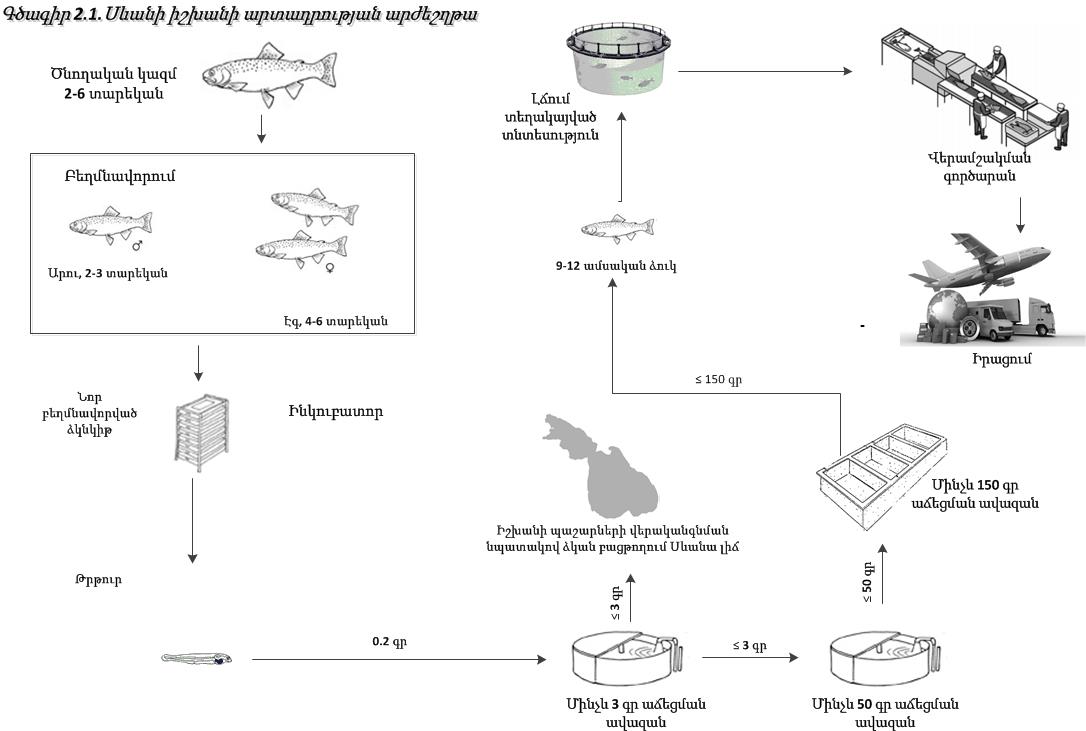 118. Մանրաձկան տնտեսություն։ Լճում տեղակայվող տնտեսությունների մանրաձկան պահանջը բավարարելու, ինչպես նաև իշխանի պաշարների վերականգնման նպատակով մանրաձուկ լիճ բաց թողնելու համար «Սևանի Իշխան» ՓԲԸ-ի կողմից հիմնվել է մանրաձկան տնտեսություն, որի աշխատանքները մեկնարկել են 2016 թվականի մարտ ամսին: Այն աշխատում է ջրի շրջանառության փակ համակարգով, որի հիմնական առավելությունը ավանդական հոսքային ձկնաբուծական տեխնոլոգիաների նկատմամբ պայմանավորված է ջրի վերօգտագործման հնարավորությամբ (97.5 - 98%): Համակարգի աշխատանքի հիմնական սկզբունքը հետևյալն է. ձկնաբուծական ավազանից դուրս եկող ջուրն անցնում է մեխանիկական ֆիլտրով, կենսաբանական շարժվող և ֆիքսված ֆիլտրերով, որտեղ ջրից հեռացվում են խոշոր և առավել մանր մասնիկները (կերի մնացորդներ, արտաթորանք և այլ), այնուհետև ուլտրամանուշակագույն ճառագայթման միջոցով ջուրը նորից մաքրվում է և վերադառնում ավազաններ:  Կատարվում է նաև ջրի՝ ածխաթթու գազից ազատում և թթվածնով համալրում, ջերմաստիճանի, լուսավորության և թթվայնության (pH) կարգավորվում, ինչպես նաև շրջանառվող ջրի թարմացում անհրաժեշտ թարմ ծավալով (2-2,5%): Հարկ է նշել, որ այս պարագայում ջրի սպառումը զգալիորեն կկրճատվի՝ կազմելով մոտավորապես 25 լիտր/վայրկյան, ի տարբերություն հոսքային համակարգի, որի դեպքում 1 վայրկյանում սպառումը կազմում է  մոտ 1000 լիտր: Հաշվի առնելով նաև այն հանգամանքը, որ շրջակա միջավայր արտահոսք տեղի չի ունենում՝ այս տեխնոլգիան լավագույնս համապատասխանում է բնապահպանական պահանջներին:119. Մանրաձկան տնտեսությունում կապահովվի կենսական ցիկլերի ամբողջական իրականացում՝ մայրական վտառի կազմավորում, սելեկցիա, ձկնկիթի ստացում, բեղմնավորում, ինկուբացիա, թրթուրի և մանրաձկան աճեցում, կենսունակ մանրաձկան տեղափոխում Սևանա լիճ: Կենսացիկլի ամբողջական համակարգի ստեղծումը հնարավորություն կտա վերահսկել արտադրության բոլոր փուլերը՝ դրանով երաշխավորելով էկոլոգիապես կայուն ձկան արտադրություն:120. Մանրաձկան արտադրության կազմակերպման համար ծրագրին համապատասխան ձևավորվել է ամառային և գեղարքունի իշխանի անհրաժեշտ ծնողական կազմը: Ծնողական կազմի ձևավորմանը մասնակցել է համապատասխան մասնագիտական հանձնաժողով՝ բաղկացած Կենդանաբանության և Հիդրոէկոլոգիայի գիտական կենտրոնի և «Սևան» ազգային պարկ ՊՈԱԿ-ի մասնագետների կողմից: Ծնողական կազմի ձևավորմանը զուգընթաց Լեհաստանի Կենդանաբանության ինստիտուտի հետ համատեղ կատարվել է հետազոտություն՝ պարզաբանելու համար մի շարք կարևոր ցուցանիշներ: Մասնավորապես՝ գենետիկ հետազոտությունների արդյունքում պարզվել է, որ ձևավորված ծնողական կազմում բացակայում է միջազգակցական խաչասերումը, և տվյալ ձկներից ստացված սերունդը պիտանի է ինչպես բուծման, այնպես էլ բնական պաշարների վերականգնման համար: Արդյունքները հրապարակվել են Իսպանիայում կայացած՝ ձկնաբուծության գենետիկային նվիրված միջազգային գիտաժողովում (International Symposium on Genetics in Aquaculture XII): Ծնողական կազմի հետագա սելեկցիոն աշխատանքերը կտարվեն Ֆինլանդիայի Բնական ռեսուրսների բնօգտագործման համալսարանի հետ: Սելեկցիոն աշխատանքերն իրականացվելու են «Սևանի Իշխան» ՓԲԸ-ի  մասնագետների մասնակցությամբ: 121. Օգտագործման ենթակա բուն ծնողական կազմը բաղկացած է լինելու 4-6 տարեկան էգերից և 2-3 տարեկան արուներից, ինչպես նաև փոխարինողների վտառից: Վերջինս իր մեջ ներառելու է տարբեր տարիքային խմբի ձկներ՝ 0-3 տարեկան, որոնք օգտագործվելու են ինչպես կորուստները լրացնելու, այնպես էլ հետագա տարիների ընթացում արտադրության ծավալների մեծացմամբ պայմանավորված ծնողական կազմը համալրելու նպատակով: 122. 2016-2024 թվականներին պլանավորվող ծնողական կազմի ընդհանուր ծավալը հետևյալն է.123. Մանրաձկան արտադրությունն իրականացվելու է ինկուբացիոն, նախնական կերակրման, մինչև 50 գրամ աճեցման բաժիններում:  Մինչև 50 գրամ աճեցման ամբողջ շղթայի տևողությունը գնահատվում է 7,5-8 ամիս։ Ելնելով ծրագրի զարգացումներից, ինչպես նաև միջազգային շուկայում խոշոր ձկնաբուծական ընկերությունների փորձից՝ հնարավոր է կառուցել նաև մինչև 150 գրամ մանրաձկան աճեցման՝ ջրի փակ շրջանառության համակարգով աշխատող բաժին։ 124. Տնտեսության ներկայիս հզորությունը կազմում է մեկ հերթափոխով տարեկան շուրջ 1 միլիոն հատ մանրաձկան արտադրություն: Հաշվի առնելով մանրաձկան արտադրության տարբեր փուլերում առկա կորուստները՝  1 մլն հատ 50 գրամանոց մանրաձուկ ապահովելու համար անհրաժեշտ է ինկուբացնել մոտ 1,8 մլն ձկնկիթ: Առաջիկա տարիներին պլանավորվում է մանրաձկան արտադրությունը կազմակերպել 4 հերթափոխով:125. Հաշվարկների հիմքում դրված են հետևյալ ենթադրությունները.126. Մանրաձկան արտադրության ծավալները ըստ տարիների ներկայացված են ստորև բերված աղյուսակում: 127. Պայմանավորված առաջիկա տարիներին ծրագրի իրականացման արդյունքներով՝ հնարավոր է, որ լրամշակվեն այս բաժնում և ծրագրում արված հիմնական ենթադրությունները։ Մանրաձկան տնտեսության ընդլայնումը պայմանավորված կլինի  փաստացի ձկան աճի տեմպերից և ծրագրի փաստացի արդյունքներից։  128. Լճում տեղակայվող տնտեսություններ: Ծրագրով նախատեսվում է մանրաձկից ապրանքային ձկան ստացումն իրականացնել լճում տեղակայված տնտեսություններում: Առաջին տնտեսությունը կհիմնվի «Սևան Ակվա» ՓԲԸ-ի կողմից 2016 թվականի ապրիլ-մայիս ամիսներին, երբ նախատեսվում է «Սևանի իշխան» ՓԲԸ-ից մանրաձկան առաջին խմբաքանակի ձեռքբերումը: Այն կհանդիսանա մոդելային տնտեսություն, որը հնարավորություն կտա գնահատել այդպիսի տնտեսությունների փաստացի ազդեցությունը լճի էկոհամակարգի վրա:  Այսպիսի տնտեսության առկայությունը հնարավորություն կտա նաև առավել ճշգրիտ գնահատել ձկնաբանական, արտադրական և տնտեսագիտական ցուցանիշները, փորձարկել ծրագրով նախատեսված՝ մանրաձկան գործարան–լճում տեղակայվող տնտեսություններ – վերամշակման գործարան արժեշղթան, ինչպես նաև գնահատել վերջիններիս համագործակցությունը հիմնադրամի հետ և անհրաժեշտության դեպքում կատարել շտկումներ նախատեսված մեխանիզմներում:129. Լճում տեղակայված տնտեսություններն իրենցից ներկայացնում են բարձր խտությամբ պոլիէթիլենային խողովակներից և նեյլոնե ցանցերից պատրաստված ցանցավանդակներ, որոնք կխարսխվեն լճում: Մոդելային տնտեսությունը բաղկացած կլինի 5,888 մ2   ընդհանուր  մակերեսով, մոտ 85 մ3 ընդհանուր ծավալով 12 ցանցավանդակից: Յուրաքանչյուր տնտեսություն կունենա մոտ 660 տոննա հզորություն և մոտ 1000 տոննա արտադրողականություն: Մինչև 2024 թվականը նախատեսվում է լճում տեղակայել 50 այդպիսի տնտեսություն: Պլանավորվում է  մանրաձկան տնտեսությունից  մանրաձուկ ձեռք բերել տարեկան 2 անգամ՝ ապրիլ-մայիս և սեպտեմբեր-հոկտեմբեր ամիսներին: Այս որոշումը հիմնված է Սևանի իշխանի ենթատեսակների ձվադրման ժամանակաշրջանների (Գեղարքունի իշխան՝ աշուն-ձմեռ, Ամառային իշխան՝ գարուն-ամառ), ինչպես նաև մանրաձուկը լիճ տեղափոխելու համար ջրի օպտիմալ ջերմաստիճանի տվյալների վրա: Ապրանքային քաշի  հասնելուց հետո ձուկը պլանավորվում է ամբողջությամբ իրացնել վերամշակման գործարանին, որտեղ էլ կընթանան ձկան հետագա մթերման և վերամշակման գործընթացները: 130. Հաշվարկների հիմքում դրված են հետևյալ ենթադրությունները.131. Լճում տեղակայվող տնտեսությունների թիվը և ապրանքային ձկան իրացման ծավալները ըստ տարիների ներկայացված են ստորև բերված գծագրում:Գծագիր 2.2. 	Լճում տեղակայվող տնտեսությունների թիվը և ապրանքային ձկան  իրացման ծավալները, տոննա132. Ծրագրի ընթացքում նախատեսվող սելեկցիոն աշխատանքների արդյունքում հնարավոր է ձկան քաշաճի ցուցանիշների բարելավում, ինչի արդյունքում կբարձրանա տնտեսությունների արտադրողականությունը, իսկ դրանց քանակը համապատասխանաբար կնվազի` ապահովելով արտադրության նույն թիրախային ծավալը:133. Վերամշակման գործարան: Համալիր ծրագրով Սևանի իշխանի արտադրության արժեշղթայի հաջորդ օղակը ձկան վերամշակման գործարանն է, որը նախատեսվում է շահագործման հանձնել 2016 թվականի սեպտեմբեր ամսին: Վերամշակման գործարանում կներդրվեն նորագույն տեխնոլոգիական լուծումներ և սարքավորումներ, ինչը հնարավորություն կտա ստանալ  բարձր որակի արտադրանք: Գործարանում կիրականացվի ձկան մաքրում, պաղեցում, խորը սառեցում, ծխեցում, ֆիլեավորում և պահածոյացում: Վերամշակման գործարանը կմթերի լճում տեղակայված տնտեսություններում արտադրված ողջ ձուկը: Նախատեսվում է վերամշակված ձուկը իրացնել, ինչպես Հայաստանի տարածքում, այնպես էլ՝ արտերկրում՝ հանգեցնելով ձկնամթերքի ՀՀ արտահանման ծավալների զգալի աճի: Տարեցտարի աճող ծավալների անխափան իրացումը ապահովելու համար անհրաժեշտ է կիրառել լավ մշակված մարքեթինգային ռազմավարություն: Կենտրոնացված մոտեցումը թույլ կտա միջազգային շուկայում ներկայանալ միասնական  «Սևանի իշխան» ապրանքանիշի ներքո:  Հաշվի առնելով այն հանգամանքը, որ լճում տեղակայվող տնտեսություններից առաջին  հինգ տարիներին ստացվելու է համեմատաբար քիչ քանակությամբ ձկնամթերք, վերամշակման գործարանի լրիվ բեռնվածությունն ապահովելու նպատակով նախատեսվում է վերամշակել նաև այլ տնտեսություններից ձեռքբերված ծիածանափայլ իշխան և թառափ, որը կներկայացվի առանձին “Նաիրյան” ապրանքանիշով: Ենթադրվում է, որ հետագա տարիներին այս ձկնամթերքի սպառման տենդենցներին համապատասխան՝ այս ձկնատեսակների վերամշակումն ու վաճառքը կարող է շարունակական լինել: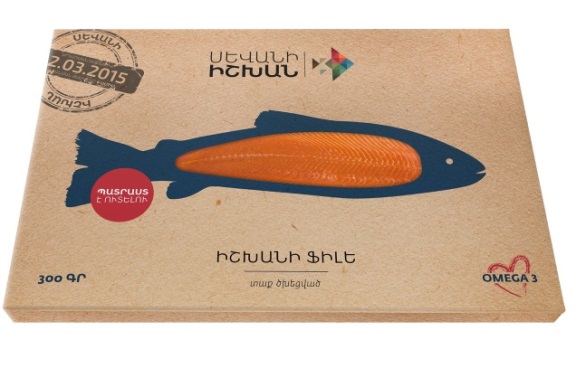 134. Վերամշակման գործարանի տարեկան արտադրական հզորությունը գնահատվում է մոտ 4000 տոննա: Հետագա տարիների ընթացքում նախատեսվում է սարքավորումների համալրում, ինչը կմեծացնի վերամշակման գործարանի հզորույթյունը մինչև 12-15 հազար տոննա։ 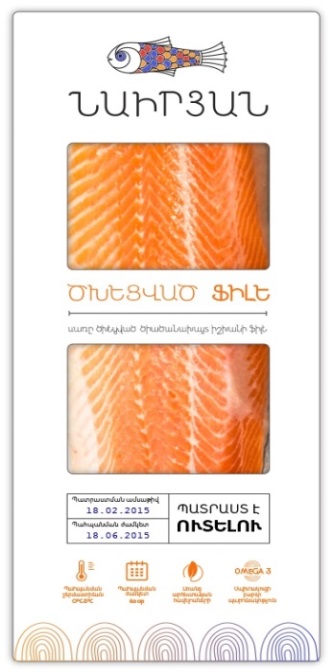 135. Ծրագրի իրականացման ընթացքում աշխատանքներ են տարվել նաև  ձկնամթերքի իրացման խթանման ուղղությամբ: «Սևանի իշխան» ՓԲԸ-ի մարքեթինգային ռազմավարությունից ելնելով՝ 2015 թվականի դեկտեմբերին ընկերության կողմից բացվեց «Պեպո» ձկան տունը, որը ձկնամթերքի մասնագիտացված խանութ-խորտկարան է: Վերջինս հնարավորություն է տալիս ոչ միայն «Սևանի իշխան» ՓԲԸ-ի արտադրանքը ներկայացնել շուկայում, այլ նաև ստանալ տեղեկատվություն շուկայում առկա պահանջարկի և հիմնական միտումների վերաբերյալ։ 136. Սևանի իշխանի արտադրության կազմակերպման համար անհրաժեշտ կերը կներմուծվի կեր արտադրող միջազգային առաջատար ընկերությունների կողմից: Այնուամենայնիվ, գնահատվում է, որ ծրագրի շրջանակներում 10,000 տոննա և ավելի ձկան արտադրության պարագայում տնտեսապես արդյունավետ կլինի Հայաստանում հիմնել  ձկան կերի արտադրություն: Սա իր հերթին հնարավորություն կտա՝ զարգացնելու ձկան կերի արտադրության մեջ օգտագործվող գյուղատնտեսական մշակաբույսերի արտադրությունը, քանի որ կերի բաղադրության 60-70 տոկոսը տարբեր գյուղատնտեսական մշակաբույսեր են: Հաշվի առնելով, որ աշխարհում ձկան կերի արտադրությունը իրականացվում է մի քանի խոշոր ընկերությունների կողմից և այն պահանջում է լայնածավալ գիտահետազոտական աշխատանքներ՝ պլանավորվում է կերի արտադրությունը հիմնել արտասահմանյան առաջատար ձկան կեր արտադրող ընկերությունների հետ համատեղ: 137. Միևնույն ժամանակ, նախատեսվում է Սևանի ձկնամթերքի սերտիֆիկացման գործընթացն իրականացնել միջազգային ճանաչում ունեցող ընկերության միջոցով: Ներկայումս աշխատանքներ են կատարվում IMS (Integrated Management Solutions) ընկերության հետ համապատասխան ստանդարտների ներդրման ուղղությամբ: Տվյալ ընկերությունն ունի մի շարք միջազգային ստանդարտների համալիր ներդրման հաջողված փորձ Հայաստանում և Հայաստանի տարածքից դուրս: Խորհրդատվական փուլի ավարտից հետո հաջորդ քայլը լինելու է միջազգային սերտիֆիկացման մարմնի կողմից սերտիֆիկացման գործընթացի կազմակերպումը:  Նախատեսվում է 2016 թվականից ներդնել  ISO 9001, OHSAS 18000 և ISO 22000 ստանդարտները, իսկ 2017թվականին՝ բնապահպանական ISO 14000 ստանդարտը:138. Ծրագրի շրջանակներում իրականացվում են նաև գենետիկական հետազոտություններ, սելեկցիոն աշխատանքներ, աշխատանքներ ուղղված հիվանդությունների կանխարգելմանը, ախտորոշմանը, բուժմանը և այլն: Նշված աշխատանքների կատարման նպատակն է Սևանա լիճ բաց թողնել առողջ մանրաձուկ և, հետևաբար, լճում ունենալ նվազակույն անկում, ինչպես նաև ստանալ բարձրորակ ապրանքային ձուկ, որը մրցունակ կլինի ձկնամթերքի միջազգային շուկայում,:  Համալիր ծրագրի բնապահպանական բաղադրիչի նկարագիրը139. Ներկայումս էկոլոգիական տեսանկյունից Սևանա լիճը գտնվում է ոչ կայուն վիճակում, ինչն առաջ է բերում որոշակի խնդիրներ: Այս հանգամանքը պահանջում է խնդիրների ծագման և զարգացման պայմանների ավելի մանրամասն ուսումնասիրություն: Այդ նպատակով Հիմնադրամը, ելնելով իշխանի պաշարների վերականգնման տրամաբանությունից, 2015 թվականին սկսել է Սևանի էկոլոգիական խնդիրների գույքագրման աշխատանքներ: Աշխատանքներն արդյունավետ իրականացնելու նպատակով հիմնադրամը համագործակցում է Սևանի հիմնախնդիրներով զբաղվող հիմնական կառույցների հետ՝  ՀՀ ԲՆ Սևան ազգային պարկի, Շրջակա միջավայրի վրա ներգործության մոնիթորինգի կենտրոնի, Հիդրոերկրաբանական մոնիթորինգի կենտրոնի, Հիդրոօդերևութաբանության և մոնիթորինգի պետական ծառայության,  ՀՀ ԳԱԱ  Հիդրոէկոլոգիայի և Ձկնաբանության կենտրոնի, ՀՀ ԳԱԱ էկոլոգոնոոսֆերային հետազոտությունների կենտրոնի, ինչպես նաև Երկրաբանական գիտությունների ինստիտուտի հետ: Սևանի իշխանի պաշարների վերականգնման նպատակով հիմնադրամի կողմից Սևանա լճի և նրա ավազանի Էկոլոգիական խնդիրների հավաքագրման, դասակարգման, լուծումների մշակման աշխատանքներն իրականացվում են համաձայն ներկայացված սխեմայի և կկրեն  շարունակական բնույթ: Գործառույթների հերթականության սխեմա140. Փուլ 1. Սևանի իշխանի պաշարների վերականգնման նպատակով Սևանի էկոլոգիական խնդիրների հավաքագրում: 2015թ-ի մարտ ամսից մեկնարկել է «Սևանա լճի և նրա ջրհավաք ավազանի գետերի առկա էկոլոգիական խնդիրների գույքագրման» աշխատանքների առաջին փուլը՝ Սևանա լճի էկոլոգիական խնդիրների հավաքագրումը:141. Հիմնադրամի կողմից հավաքագրվել են  Սևանա լճի և նրա ջրհավաք ավազանի գետերի ուսումնասիրություններով զբաղվող հիմնական կառույցների կողմից տրամադրված նյութերը, ինչպես նաև Սևանա լճի և նրա ջրհավաք ավազանի գետերի, նաև ձկնապաշարների վերականգնման վերաբերյալ տեղեկատվություն այլ աղբյուրներից (համացանց, տպագրված մի շարք հոդվածներ,  զեկույցներ և այլն): Կատարվել են  նաև միջազգային փորձի ուսումնասիրման աշխատանքներ՝ ուղղված աշխարհում քաղցրահամ լճերի աղտոտվածության ու ձկնաբուծության խնդիրների ուսումնասիրմանը: Արդյունքում առանձնացվել են այն լճերը, որոնք ունեն նմանատիպ խնդիրներ և դրանց լուծման դրական փորձը: Կատարվել է նախնական ուսումնասիրություն, սակայն հետագայում նախատեսվում է կատարել այդ լճերի խնդիրների ու լուծման եղանակների ավելի մանրակրկիտ վերլուծություն՝ նպատակ դնելով այդ դրական փորձը կիրառել Սևանա լճի խնդիրների լուծումների մշակման գործընթացում:142. Ուսումնասիրված գրականությունից վերհանվել են Սևանա լճին և նրա ջրհավաք ավազանի գետերին առնչվող խնդիրները՝ հետևյալ հիմնական ուղղություններով.Սևանա լճին առնչվող խնդիրներ,Սևանա  լճում  երկրաբանական առանձնահատկություններով  պայմանավորված ջրի որակի խնդիրներ (բնածին խնդիրներ),Մարդածին (տեխնածին) ազդեցությամբ պայմանավորված լճի էկոհամակարգի խախտմանն առնչվող խնդիրներ,Սևանա լճի ձկնաբանությանն առնչվող խնդիրներ,Սևանա լճին առնչվող տեխնիկական խնդիրներ,Սևանա լճի ջրհավաք ավազանի գետերին առնչվող խնդիրներ ըստ ջրաքիմիական, մանրէաբանական, ջրակենսաբանական, ջրաֆիզիկական ցուցանիշների և մարդածին գործոնների,Իշխանի պաշարների համալրմանն առնչվող խնդիրներ:143. Հաշվի առնելով Սևանա լճին և նրա ջրհավաք ավազանին առնչվող խնդիրների բազմաբնույթ լինելը, որոնք պահանջում են տարիների գիտական հետևողական ուսումնասիրություններ՝ նշված աշխատանքները (խնդիրների հավաքագրում) կարող են հետագայում ենթարկվել լրամշակման: 144. Արդյունքը: Աշխատանքների ամփոփման արդյունքում ձեռք են բերվել հստակ գիտելիքներ և ստեղծվել է արդյունքների բազա, ինչը թույլ կտա համալիր պատկերացում ունենալ Սևանա լճի ավազանի էկոլոգիական  վիճակի մասին: 145. Հիմնադրամի կողմից կազմվել է Սևանա լճի և նրա ջրհավաք ավազանի էկոլոգիական ընդհանուր խնդիրների ամբողջական ցանկ՝ շուրջ 140 խնդիր: 146. Փուլ 2. Խնդիրների դասակարգում՝ ըստ չափորոշիչների: 2015 թվականի սեպտեմբեր ամսից մեկնարկել է «Սևանա լճի և նրա ջրհավաք ավազանի գետերի առկա էկոլոգիական խնդիրների գույքագրման» աշխատանքների երկրորդ փուլը` հավաքագրված խնդիրների դասակարգման աշխատանքները, որը ավարտին է հասցվել 2015 թվականի դեկտեմբերին: 147. Արդյունքը: Արդյունքում ստեղծվել է համապատասխան խմբերի խնդիրների ցանկ, ինչը թույլ կտա խնդիրների լուծմանն ուղղված բնապահպանական մկջոցառումներն իրականցնել համակարգված ձևով և նպատակային: 148. Փուլ 3. Լուծումների մշակում: Վերլուծել խնդիրները՝ նրանց բարդության, լուծման հնարավոր եղանակների, լուծումների կատարման իրատեսության տեսանկյուններից: Գնահատել խնդիրներին վերաբերող և լուծումների համար անհրաժեշտ տեղեկատվության առկայությունը: Անհրաժեշտ տեղեկատվության բացակայության դեպքում՝ կատարել ուսումնասիրություններ և մշակել լուծումներ: Սույն աշխատանքը կարող է  իրականացվել Հիմնադրամի, Մոնիթորինգի խորհրդի կամ պայմանագրային հիմունքներով այլ կազմակերպության կողմից:149. Ակնկալվող արդյունքը: Արդյունքում կմշակվեն լուծումներ (ծրագրեր), որոնք հիմք կհանդիսանան Սևանա լճի աղտոտվածության նվազեցման և էկոհամակարգի  վերականգնմանն ուղղված միջոցառումների համար, ինչը և կնպաստի Սևանի իշխանի պաշարների վերականգնման խնդրի լուծմանը և լճի էկոլոգիական վիճակի բարելավմանը:150. Փուլ 4. Միջոցառումների  իրականացում: Հաշվի առնելով մշակված լուծումները (ծրագրերը), կիրականացվեն միջոցառումներ` ուղղված Սևանի իշխանի պաշարների վերականգնմանը, ինչպես նաև Սևանա լճի և ավազանի բնապահպանական խնդիրների լուծմանը:151. Ակնկալվող արդյունքը: Արդյունքում իրականացված միջոցառումները կնպաստեն Սևանա լճի աղտոտվածության նվազեցմանը և էկոհամակարգի վերականգնմանը, ինչպես նաև Սևանի իշխանի բնական վերարտադրության պայմանների ստեղծմանը: 152. Փուլ 5.Արդյունքների մշտադիտարկում: Այս փուլում կգնահատվեն կատարված աշխատանքները և ստացված արդյունքները:   153. Ակնկալվող արդյունքը: Արդյունքների մշտադիտարկումը իրականացված ծրագրերի արդյունավետության գնահատման և շարունակականության հնարավորություն է ստեղծում:154. Համալիր ծրագրի բնապահպանական մոնիթորինգն իրականացնելու նպատակով ստեղծվել է տեղական մասնագիտացված կազմակերպություններից բաղկացած մոնիթորինգի անկախ խորհուրդ, որն իրականացնելու է Սևանա լճի էկոլոգիական վիճակի գնահատման և մշտադիտարկման աշխատանքներ: Խորհրդի որոշումները կկայացվեն կոլեգիալ, ինչը հնարավորություն կտա ապահովելու վերջինիս եզրակացությունների առավելագույն գիտական և մասնագիտական անկախությունը: Մոնիթորինգի խորհրդի եզրակացությունները հիմք կծառայեն նաև ծրագրի պետական բնապահպանական վերահսկողության համար, այն կլինի հիմնական հարթակ շահագրգիռ կողմերի հետ ծրագրի բնապահպանական խնդիրների քննարկման համար: Մոնիթորինգի խորհուրդը  յուրաքանչյուր տարի կամփոփի նախորդ տարիներին լճում տեղակայված տնտեսությունների՝ շրջակա միջավայրի վրա ազդեցության մոնիթորինգի արդյունքները, ինչի հիման վրա կսահմանվեն հաջորդ տարվա համար լճում ցանցավանդակների տեղադրման թույլատրելի քանակները:155. Մոնիթորինգի խորհրդի համար կսահմանվեն հետևյալ գործառույթները`Սևանա լճի ներկայիս էկոլոգիական վիճակի գնահատման, կանխատեսումների և հնարավոր սցենարների մասին  հաշվետվությունների պատրաստում,Շրջակա միջավայրի վրա «Սևան Ակվա» ՓԲԸ ազդեցության ուսումնասիրություն և ազդեցության գնահատում,  էկոլոգիական ռիսկերի գնահատում և հաշվետվության պատրաստում, Լճի ասիմիլացիոն պոտենցիալի գնահատման (ըստ Ֆոսֆորի, ազոտի և ածխածնի) հաշվետվության պատրաստում,  Առաջարկություններ՝ լճի ջրավազանում իշխանի աճեցման համար ցանցավանդակների տեսակների, չափերի, քանակների և տեղաբաշխման վերաբերյալ, Շրջակա միջավայրի և կենսաբազմազանության կառավարման պլանի մշակում (EBMP): Այդ թվում՝ Սևանա լճի էկոհամակարգի վրա ցանցային ձկնաբուծության ազդեցության նվազեցմանն ուղղված միջոցառումների մշակում, ինչպես նաև ցանցավանդակային ձկնաբուծության հնարավոր առավելագույն ծավալների աճեցման (ավազանի տրոֆիկ կարգավիճակի պահպանմամբ) վերաբերյալ հաշվարկների և եզրահանգումների կատարում,Լճի էկոհամակարգի վրա ծրագրի ընթացիկ ազդեցության մոնիթորինգ,«Սևան Ակվա» ՓԲԸ կողմից արտանետումների սահմանային քանակի վերաբերյալ առաջարկությունների պատրաստում,Հիմնադրամի կողմից ֆինանսավորվող բնապահպանական միջոցառումների վերաբերյալ առաջարկությունների ներկայացում,Համալիր ծրագրի խնդիրներից բխող այլ գործառույթների իրականացում:Մոնիթորինգի խորհուրդը բաղկացած կլինի մինչև 7 (յոթ) անդամներից: Մոնիթորինգի խորհրդի կազմը կհաստատվի Սևանի իշխանի պաշարների վերականգնման և ձկնաբուծության զարգացման հիմնադրամի հոգաբարձուների խորհուրդի կողմից:Մոնիթորինգի խորհրդի անդամների ընտրությունը և ներգրավումը կկատարվի երկու փուլով՝ առաջին փուլում կհամալրվեն Մոնիթորինգի խորհրդի այն անդամները, որոնք Սևանի հիմնախնդիրներով զբաղվող հիմնական ինստիտուցիոնալ կառույցների ներկայացուցիչներն են, այն է՝ՀՀ ԳԱԱ Կենդանաբանության և Հիդրոէկոլոգիայի Գիտական ԿենտրոնՀՀԳԱԱ էկոլոգոնոոսֆերային հետազոտությունների կենտրոնՀՀ ԲՆ Շրջակա միջավայրի վրա ներգործության մոնիթորինգի կենտրոնՀՀ ԲՆ Սևան ազգային ՊՈԱԿ156. Երկրորդ Փուլում Մոնիթորինգի խորհրդի նիստի ընթացքում խորհրդի ընտրված անդամները կներկայացնեն մյուս անդամների թեկնածությունը:Գլուխ 3. Սևանի իշխանի արտադրության և իրացման գործընթացում ներգրավված կառույցները և դրանց գործառույթները157. Ծրագրի համալիր իրականացումը պահանջում է ինչպես գոյություն ունեցող, այնպես էլ  նոր ստեղծվող մի շարք կառույցների կոորդինացված աշխատանք, ինչը ծրագրի հաջողության կարևորագույն պայմաններից է: Սևանա լճում իշխանի պաշարների վերականգնման և ձկնաբուծության զարգացման ծրագրի կառավարման համակարգը տրված է կից ներկայացվող սխեմայով:Հայաստանի Հանրապետության կառավարություն158. Հայաստանի Հանրապետության կառավարությունը՝քննարկում է ծրագիրը և տալիս հավանություն;ծրագրի ֆինանսավորման համար պետբյուջեից հիմնադրամին հատկացնում է ֆինանսական միջոցներ;տրամադրում է Սևանա լճի բնական ռեսուրսի կառավարման իրավունք;իր լիազորությունների շրջանակներում իրականացնում է ծրագրի իրականացմանն ուղղված այլ գործառույթներ:Սևանա լճում իշխանի պաշարների վերականգնման և ձկնաբուծության զարգացման հարցերով խորհուրդ159. Ծրագրի արդյունավետ ընթացքն ապահովելու նպատակով Հայաստանի Հանրապետության Նախագահի 2013 թվականի հոկտեմբերի 21-ի N ՆԿ-180-Ն կարգադրությամբ ստեղծվել է Սևանի իշխանի պաշարների վերականգնման և ձկնաբուծության զարգացման հարցերով խորհուրդ (այսուհետ` խորհուրդ), որն իրականացնում է ծրագրով նախատեսված միջոցառումների աշխատանքների կոորդինացումը և դրանց նկատմամբ մշտադիտարկումները: Նշված կարգադրության համաձայն խորհրդի քարտուղարի գործառույթներն իրականացնում է «Հայկական բերքի առաջմղման կենտրոն» ՓԲԸ ներկայացուցիչը:  160. Խորհրդի հիմնական գործառույթներն են`մշակել համապատասխան առաջարկություններ ծրագրի հիմնախնդիրների լուծման համար;իրականացնել ծրագրի կատարողական ցուցանիշների մշտադիտարկում և ծրագրի հետագա ընթացքի վերաբերյալ առաջարկություններ ներկայացնել լիազորված մարմիններին;առաջարկություններ ներկայացնել ծրագրի իրականացման համար անհրաժեշտ ներդրումների ուղղությունների վերաբերյալ;առաջարկություններ ներկայացնել ծրագրի շրջանակներում գնային քաղաքականության (մանրաձուկ, վաճառվող ձուկ և այլն) վերաբերյալ;իրականացնել մասնագիտական հետազոտություններ և տալ եզրակացություններ;իր իրավասությունների շրջանակներում կազմակերպել այլ քննարկումներ: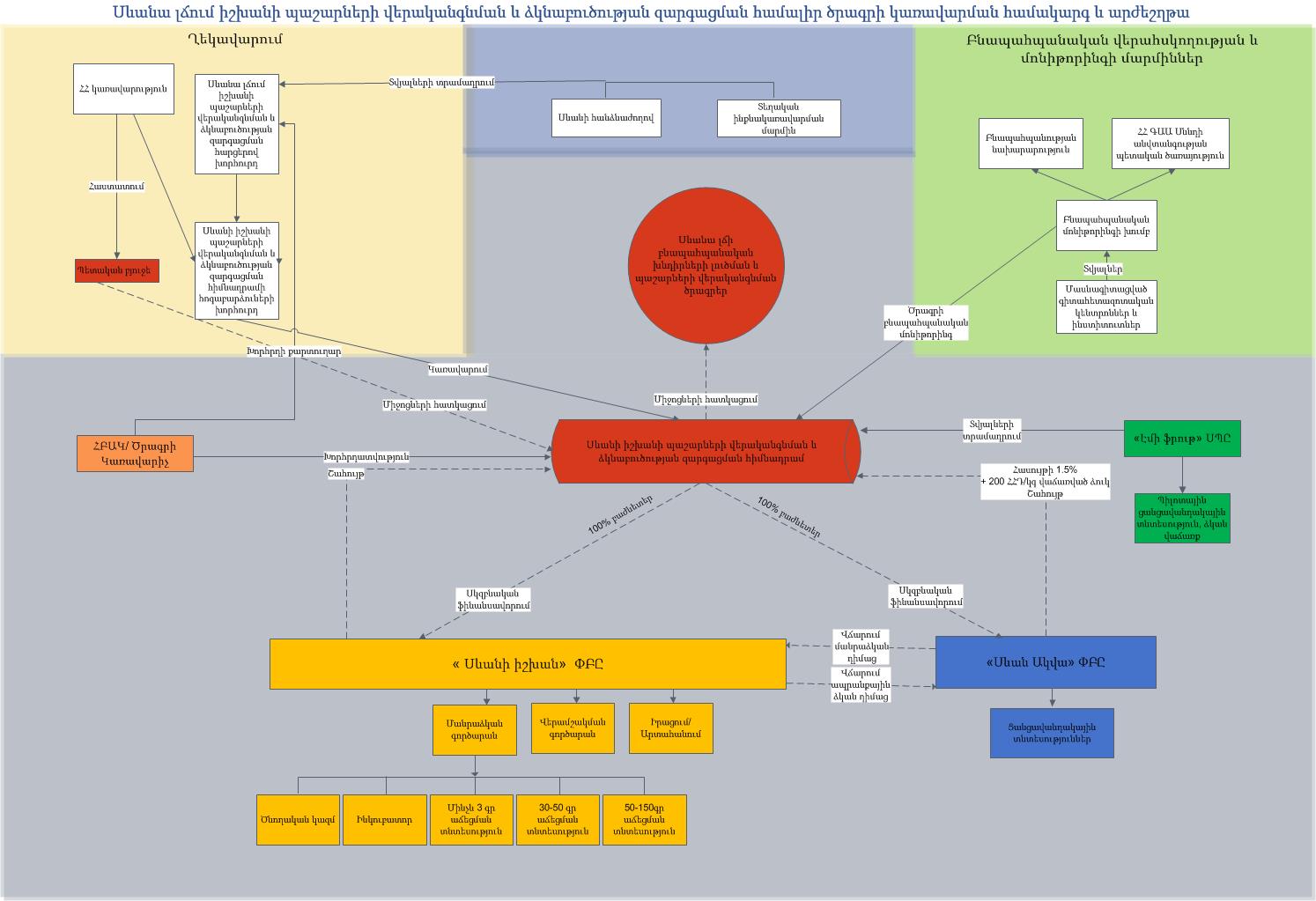 ՀՀ բնապահպանության նախարարություն և «Սևան» ազգային պարկ161. Բնապահպանության նախարարության և “Սևան” ազգային պարկի կողմից իրականացվում են հետևյալ գործառույթները.Սևանա լիճ մանրաձկան բացթողումների համակարգում;Սևանա լճում ձկնորսության վերահսկողություն;համագործակցություն մայրական վտառի ձևավորման և սելեկցիոն աշխատանքներում;Սևանի իշխանի բնական վերարտադրության պայմանների ստեղծում և վերահսկողություն;Ծրագրի շրջանակներում կառավարման իրավունքով Սևանա լճում ջրային տարածքների տրամադրում;Սևանա լճի տարածքում ձկնաբուծական տնտեսությունների սահմանային թույլատրելի արտանետումների նորմատիվների հաստատում:  Պետական կառավարման և տեղական ինքնակառավարման մարմիններ162. Հայաստանի Հանրապետության պետական կառավարման և տեղական ինքնակառավարման մարմիններն իրենց լիազորությունների շրջանակներում աջակցում են ծրագրի իրականացմանը:Սևանա լճի հինահարցերի հանձնաժողով163. Սևանա լճի հիմնահարցերի հանձնաժողովը`սահմանում է Սևանա լճի բնապահպանական միջոցառումները;ներկայացնում է առաջարկություններ Սևանա լճի էկոլոգիական գոտիներում բնօգտագործման և բնական միջավայրի պահպանությանն ուղղված համապատասխան ռեժիմների իրականացման, ինչպես նաև Սևանա լճի ավազանում էկոհամակարգի վրա վնասակար ազդեցություն ունեցող տնտեսական գործունեության վերահսկման խնդիրների վերաբերյալ;ներկայացնում է առաջարկություններ Հայաստանի Հանրապետության կառավարության կողմից սահմանված ձկան պաշարների պահպանման ու վերարտադրության, ինչպես նաև դրանց արդյունագործական որսի քանակների և ձևերի կարգը պահպանելու ուղղությամբ միջոցներ ձեռնարկելու վերաբերյալ;իրականացնում է մասնագիտական հետազոտություններ և տալիս եզրակացություններ;ուսումնասիրությունների և հետազոտությունների արդյունքների հիման վրա մշակում է և լիազորված մարմիններին է ներկայացնում համապատասխան առաջարկություններ;կազմակերպում է իր իրավասությունների շրջանակներում գտնվող հարցերի հասարակական քննարկումներ:Սևանի իշխանի պաշարների վերականգնման և ձկնաբուծության զարգացման հիմնադրամ164. Ծրագիրը համակարգող մարմինը Սևանի իշխանի պաշարների վերականգնման և ձկնաբուծության զարգացման հիմնադրամն է, որը ֆինանսավորում է ծրագրի իրականացման համար անհրաժեշտ ներդրումները և Սևանա լճի բանապահպանական խնդիրների լուծման համար իրականացվող միջոցառումները: Հիմնադրամի միջոցները ձևավորվում են պետության կողմից այդ նպատակով հատկացված միջոցներից, «Սևան Ակվա» ՓԲԸ կողմից յուրաքանչյուր  մեկ կիլոգրամ ձկան իրացման  դիմաց վճարվող 200 դրամներից ու տարեկան հասույթի 1.5%-ի չափով վճարվող միջոցներից, ինչպես նաև «Սևանի իշխան» ՓԲԸ և «Սևան Ակվա» ՓԲԸ գործունեության արդյունքում ձևավորված շահույթի մասհանումներից:165. Հիմնադրամի նպատակն է.Սևանա լճում իշխանի պաշարների վերականգնումը;Սևանա լճի հիմնախնդիրների լուծմանն աջակցությունը:166. Իր նպատակաների իրականացման համար  հիմնադրամի գործունեությունը կուղղվի`Սևանի իշխանի բնական վերարտադրության պայմանների ապահովմանն ուղղված ծրագրերի ֆինանսավորմանը և/կամ ֆինանսական աջակցության տրամադրմանըՍևանա լճի բնապահպանական խնդիրների լուծմանն ուղղված ծրագրերի ֆինանսավորմանը և/կամ ֆինանսական աջակցության տրամադրմանըկանոնադրական նպատակաների իրականացման համար տնտեսական ընկերությունների հիմնմանը, այդ ընկերությունների ֆինանսավորմանը և/կամ ֆինանսական աջակցության տրամադրմանը, ընկերությունների բաժնետոմսերի և բաժնեմասերի կառավարմանը, այդ բաժնետոմսերը և բաժնեմասերը կառավարման հանձնմանն ու տնօրինմանը,գիտահետազոտական, գիտաարտադրական ու տեխնոլոգիաների զարգացման ծրագրերի ֆինանսավորմանը և/կամ ֆինանսական աջակցության տրամադրմանը,պետական պարտատոմսերում և/կամ այլ ֆինանսական գործիքներում ազատ միջոցների ներդրմամբ եկամուտի ստացմանը, Հիմնադրամի նպատակներին ուղղված այլ գործունեության իրականացմանը: Ծրագրի կառավարիչ 167. Ծրագրի կառավարիչն է «Հայկական բերքի առաջմղման կենտրոն» ՓԲԸ-ն: Ծրագրի կառավարչի կառավարման գործառույթները նախատեսվում է ավարտել  2018 թվականին:Ծրագրի կառավարչի հիմնական գործառույթներն են`մշակել ծրագրի կատարողական ցուցանիշները, դրանց մշտադիտարկման կարգի նախագիծը, սահմանված պարբերականությամբ գնահատել ծրագրի ընթացիկ արդյունքները և հետագա ընթացքի վերաբերյալ առաջարկությունները ներկայացնել հիմնադրամին,առաջարկություններ մշակել ծրագրի իրականացման համար անհրաժեշտ ներդրումների ուղղությունների վերաբերյալ և ներկայացնել հիմնադրամին,առաջարկություններ ներկայացնել հիմնադրամին ծրագրի շրջանակներում թողարկված արտադրանքի (մանրաձուկ, ապրանքային ձուկ, ձկնամթերք և այլն) ինքնարժեքի և գնի  վերաբերյալ, մշակել համապատասխան առաջարկություններ ծրագրի արդյունավետ զարգացման և հիմնախնդիրների լուծման համար և ներկայացնել հիմնադրամին,օժանդակել Սևանի իշխանի արտադրության և իրացման արժեշղթայում ու դրանց օժանդակող ճյուղերում  ներդրումների ներգրավմանը,ուսումնասիրել ձկնաբուծության համալիր զարգացման տեխնիկական, ինժեներական, գիտական նորամուծությունները, դրանց ներդրման լավագույն միջազգային փորձը, գնահատել նորամուծությունների տեղայնացման հնարավորությունները, ներկայացնել առաջարկություններ շահագրգիռ կողմերին,հիմնադրամին մատուցել իրավաբանական և խորհրդատվական այլ ծառայություններ:«Սևանի իշխան» ՓԲԸ168. “Սևանի իշխան” ՓԲԸ-ն իր կազմում ներառում է մանրաձկան տնտեսությունը և վերամշակման գործարանը: Ծրագրի շրջանակներում ընկերությունն իրականացնում է հետևյալ գործառույթները.Սևանի իշխանի ծնողական կազմի ձևավորում և պահպանում,մանրաձկան արտադրության կազմակերպում, մանրաձկան մատակարարում լճում տեղակայվող տնտեսություններին,ձկների տեսակավորումձկների վերամշակում;արտադրանքի որակի և անվտանգության և սերտիֆիկացման գործընթացի կազմակերպում,	ձկնամթերքի իրացում, արտադրանքի մրցունակության բաձրացում, ապրանքի առաջմղում արտասահմանյան մասնագիտացված ընկերությունների և արտաքին շուկայում ներկայացուցչությունների  միջոցով:169. Ձկնաբուծության զարգացման գիտական ապահովման նպատակով «Սևանի իշխան» ՓԲԸ կազմում կհիմնվի գիտահետազոտական և փորձարկման լաբորատորիա: Ուսումնասիրությունների և փորձարկումների համար բազա կհանդիսանան Սևանի իշխանի արտադրության համար ծրագրով նախատեսված արժեշղթայի օղակները:«Սևան Ակվա» ՓԲԸ170. Համալիր ծրագրի համաձայն մանրաձկից ապրանքային ձկան ստացումը կկազմակերպվի «Սևան Ակվա» ՓԲԸ կողմից, որի համար նախատեսվում են հետևյալ հիմնական գործառույթները՝սահմանված արտադրական պլանի համաձայն մանրաձկան ձեռքբերում, բուծում մինչև ապրանքային քաշի հասնելը և իրացում վերամշակման գործարանին;լճում իշխանի պաշարների վերականգնման նպատակով հասույթի 1.5 տոկոսի տրամադրում հիմնադրամին;լճի հիմնախնդիրների լուծման նպատակով յուրաքանչյուր վաճառված կիլոգրամ ձկան հաշվով 200 ՀՀ դրամի տրամադրում հիմնադրամին:Գլուխ 4. Ծրագրից ակնկալվող արդյունքներըԾրագրի ֆինանսական արդյունքներըԱնհրաժեշտ ներդրումները171. Համալիր ծրագրի իրականացման համար անհրաժեշտ ներդրումների չափը կազմում է մոտ 50 մլրդ դրամ, որից մոտ 21 մլրդ դրամը կտրամադրվի «Սևանի իշխան» ՓԲԸ-ին մանրաձկան տնտեսության ու վերամշակման գործարանի կառուցման, իսկ 29 մլրդ դրամը «Սևան Ակվա» ՓԲԸ-ին ՝ լճում տնտեսությունների տեղակայման և մեկնարկային ընթացիկ ծախսերը ծածկելու համար: 2013-2015 թվականների ընթացքում պետական բյուջեից ծրագրի իրականացման համար արդեն հատկացվել է 4 մլրդ դրամ:	172. Համալիր ծրագիրն, ըստ էության, կիրականացվի երկու փուլով: Առաջինը մեկնարկային փուլն է, որով նախատեսվում է ձկան արտադրության արժեշղթայի նշված օղակների հիմնադրման և գործունեության կազմակերպման համար անհրաժեշտ շրջանառու միջոցների ֆիանսավորումն իրականացնել մեծ մասամբ պետական բյուջեի միջոցներից: Այս փուլում ներդրումները կկազմեն մոտ 15 մլրդ դրամ, որից 9.1 մլրդ դրամը՝ պետբյուջեից, 4 մլրդ դրամը՝ վարկային միջոցներից, իսկ մոտ 2 մլրդ դրամը՝ գործունեության ընթացքում ձևավորված ներքին միջոցներից: Առաջին փուլում հնարավոր կլինի ապահովել մոտ 10,000 տոննա Սևանի իշխանի արտադրություն, որից հետո ընկերությունները շուկայում կարող են լինել մրցունակ և հնարավորություն կունենան կազմակերպել կայուն արտադրություն: Երկրորդ փուլը ենթադրում է այդ օղակների հետագա ընդլայնում ու զարգացում, ինչն արդեն կապահովվի տնտեսությունների գործունեության արդյունքում ձևավորված ներքին ռեսուրսների, հիմնադրամի կողմից տրամադրվող փոխառությունների և ներգրավվող վարկային միջոցների հաշվին: Երկրորդ փուլի ներդրումների ընդհանուր ծավալը գնահատվում է 35 մլրդ դրամ: Հիմնադրամի ֆինանսական միջոցների աղբյուրները 173. Հիմնադրամի մուտքերը հիմնականում ձևավորվում են լճում տեղակայվող տնտեսությունների կողմից իրացված ձկան յուրաքանչյուր կիլոգրամի դիմաց վճարվող 200-ական դրամներից, ապրանքային ձկան իրացումից ձևավորված հասույթի 1,5%-ի չափով վճարվող գումարներից, պետական բյուջեից ստացվող միջոցներից, ինչպես նաև ժամանակավոր ազատ դրամական միջոցների օգտագործումից ձևավորված տոկոսային եկամուտներից: Ծրագրի մեկնարկային փուլում հիմնադրամի միջոցների մի մասը (մոտ 2.6 մլրդ դրամ) որպես փոխառություն կուղղվի անհրաժեշտ ներդրումների ֆինանսավորմանը, որոնք կվերադարձվեն 2021-2022 թվականների ընթացքում: Հիմնադրամի ֆինանսական միջոցների մուտքերն ըստ տարիների ներկայացված են ստորև բերված աղյուսակում:Աղյուսակ 4.1. Հիմնադրամի ֆինանսական միջոցների աղբյուրները, մլն ՀՀ դրամ174. Պետական բյուջեից ստացվող 9,1 մլրդ դրամից 8,9 մլրդ դրամը կուղղվի «Սևանի իշխան» և «Սևան Ակվա» ՓԲԸ-ների ներդրումների ֆինանսավորմանը, իսկ 200 մլն դրամը՝ հիմնադրամի կողմից մոնիթորինգային աշխատանքներ իրականացնելուն:  «Սևանի իշխան» ՓԲԸ –ի ֆինանսական արդյունքները 175. Ծրագրի մեկնարկային մանրաձկան պահանջը բավարարելու և ապրանքային ձկան վերամշակման նպատակով 2016 թվականին շահագործման կհանձնվեն մանրաձկան տնտեսությունն ու վերմաշակման գործարանը: Հետագա տարիներին մանրաձկան աճող պահանջարկը բավարարելու, ինչպես նաև ավելի մեծ ծավալներով ապրանքային ձկան վերամշակման նպատակով նախատեսվում է դրանց հզորությունների ավելացում և ընդլայնում: 176. Ընդհանուր առմամբ, տնտեսությունների հիմնման և հետագա ընդլայնման համար «Սևանի իշխան» ՓԲԸ-ին անհրաժեշտ կլինի մոտ 21 մլրդ դրամի ներդրում, որից 5,9 մլրդ դրամը կֆինանսավորվի պետական բյուջեի միջոցներից, 4 մլրդ դրամը՝ վարկային միջոցներից, իսկ 11 մլրդ դրամը՝ գործունեության արդյունքում ձևավորված միջոցներից:  177. Գործունեության առաջին փուլում նախատեսվում է ձկան մթերման միջին քաշը հասցնել 2-2,5 կգ-ի (ներկայումս հաշվարկներում իրացման միջին քաշը կազմում է 1,5 կգ): Դրանով պայմանավորված, ինչպես նաև սելեկցիայի արդյունքներից կախված՝ հնարավորություն կստեղծվի կրճատել մանրաձկան պահանջը: Այսպիսով, առաջին փուլի փաստացի արդյունքներից կախված՝ կկատարվեն որոշ վերանայումներ և կհստակեցվեն ընկերության հետագա զարգացման ուղղությունները:178. “Սևանի իշխան”-ի ֆինանսավորման աղբյուրները ըստ տարիների տրված են ստորև բերված աղյուսակում:Աղյուսակ 4.2. «Սևանի իշխան» ՓԲԸ-ի ֆինանսավորման աղբյուրները, մլն ՀՀ դրամ179. Ընդհանուր առմամբ, ծրագրի՝ ամբողջ հզորությամբ գործարկման դեպքում ընկերության իրացումներից կձևավորվի տարեկան մոտ 100 մլրդ դրամի հասույթ և կապահովվի մոտ 8,5 մլրդ դրամի շահույթ: Ընկերության դրամական հոսքերի, ինչպես նաև ֆինանսական արդյունքների կանխատեսումները ներկայացված են Հավելված 1-ում:«Սևան Ակվա» ՓԲԸ-ի  ֆինանսական արդյունքները180. 2016 թվականին նախատեսվում է «Սևան Ակվա» ՓԲԸ-ի կողմից լճում տեղակայել 1 տնտեսություն, որն իր գործունեությունը կսկսի 2016 թվականի ապրիլ-մայիս ամիսներին, երբ ամառային և գեղարքունի  իշխանի մանրաձկան առաջին խմբաքանակը կտեղափոխվի լիճ: Հետագա տարիներին կկառուցվի ևս 49 տնտեսություն: Ծրագրի ընթացքում նախատեսվող սելեկցիոն աշխատանքների արդյունքում հնարավոր է ձկան քաշաճի ցուցանիշների բարելավում, ինչի արդյունքում կբարձրանա լճում տեղակայված տնտեսությունների արտադրողականությունը, իսկ դրանց քանակը համապատասխանաբար կկրճատվի՝ համամասնորեն կրճատելով նաև անհրաժեշտ ներդրումների պահանջը: Լճում տեղակայված առաջին տնտեսության ներդրումային ծախսերի և մեկնարկային ընթացիկ ծախսերի ֆինանսավորման  համար պահանջվում է 3 մլրդ դրամ, որն ամբողջությամբ կֆինանսավորվի պետական բյուջեի միջոցներից: Հետագա տարիներին կառուցվող տնտեսությունների համար անհրաժեշտ ներդրումները կֆինանսավորվեն ինչպես հիմնադրամի կողմից, այնպես էլ վարկերի և փոխառությունների ներգրավմամբ: Տնտեսությունների ստեղծման համար անհրաժեշտ ներդրումների զգալի մասն էլ կֆինանսավորվի նախորդ տարիների գործունեության արդյունքում ձևավորված միջոցների հաշվին:Աղյուսակ 4.3. «Սևան Ակվա» ՓԲԸ-ի ֆինանսավորման աղբյուրները, մլն ՀՀ դրամ181. «Սևան Ակվա» ՓԲ ընկերությունը շահութաբեր է դառնում գործունեության 5-րդ տարվանից սկսած, ինչը պայմանավորված է ներդրումների դինամիկ աճով և սկզբնական շրջանում ձուկը պահանջվող քաշին հասցնելու համեմատաբար երկար ժամանակահատվածով: Պլանավորված ողջ հզորությամբ գործարկվելու պարագայում ընկերության տարեկան շահույթները կկազմեն մոտ 12 մլրդ դրամ:182. Ներկայացված ցուցանիշները հաշվարկային են` հիմնված ներկայիս առկա ողջ տեղեկատվության վրա և ծրագրի գործնական փուլում պայմանավորված մի շարք հանգամանքներով կարող են ենթարկվել որոշ փոփոխությունների:Բնապահպանական արդյունքները183. Ծրագրի բնապահպանական արդյունքներն են.Սևանա լճի էնդեմիկ ձկնատեսակի` Գեղարքունի և Ամառային իշխանի պաշարների վերականգնման բնաներդաշնակ համակարգի ստեղծում և վերականգնման կայուն ու արագ ընթացքի ապահովում: Այդ նպատակով լճում տեղակայվող տնտեսությունների միջոցներով յուրաքանչյուր տարի լիճ բաց կթողնվի այդ տնտեսություններ գնացող մանրաձկան շուրջ 25%-ի չափով մանրաձուկ: Սևանա լճի գույքագրված հիմնախնդիրների լուծում՝ ձկան արտադրության արժեշղթայի օղակների գործունեության արդյունավետ կազմակերպման արդյունքում ձևավորված միջոցներով: Սոցիալ-տնտեսական արդյունքները184. Ծրագրի սոցիալ-տնտեսական արդյունքներն են.ստեղծվող տնտեսություններում և ձկնաբուծության ընդհանուր արժեշղթայում 4-5 հազար աշխատատեղի ստեղծում (որից 2-2,5 հազարը՝ ուղղակի արտադրությունում)։ Ձկնամթերքի արտադրության և արտահանման ծավալների նշանակալի աճ:Հայաստանում ձկան կերի արտադրության հնարավորությունների ստեղծում, ինչպես նաև այդ կերի բաղադրության մեջ օգտագործվող գյուղատնտեսական մշակաբույսերի արտադրության զարգացում: Ձկնաբուծության և ձկնարդյունաբերության ոլորտի մասնագետների պահանջարկի բարձրացում և համապատասխան կրթական հաստատությունների զարգացում: Ոլորտին առնչվող գիտահետազոտական աշխատանքների իրականացման համար լայն բազայի ստեղծում: Նոր տեխնոլոգիաների և գիտափորձի կիրառմամբ նոր ձկնաբուծական տնտեսությունների ստեղծում, որի արդյունքում այդ տեխնոլոգիաները հասանելի կլինեն ՀՀ տարածքում գործող այլ ձկնաբուծական տնտեսությունների համար, ինչն էլ էապես կբարելավի այդ տնտեսությունների արտադրական ցուցանիշները:Ձկնաբուծական արտադրանքի սերտիֆիկացման փորձի ներդրում, որը հնարավորություն կտա ունենալ սննդի անվտանգության և որակի միջազգային ստանդարտներին համապատասխանող արտադրանք և ներկայանալ սպառման ավելի լայն շուկաներում:Ծրագրի ռիսկերը և դրանց նվազեցման ուղիները185. Ծրագրի ռիսկերը անհրաժեշտ է բաժանել երկու խմբի` բնապահպանական և տնտեսական:186. Բնապահպանական առումով այն հիմնականում հնարավոր էկոլոգիական ազդեցությունն է` կապված արհեստական կերի օգտագործման  հետ (ձկան արտաթորանքից առաջացող ֆոսֆորի, ազոտի և օրգանական նյութերի արտանետում և կուտակում ցանցավանդակների տակ): 187. Այս ռիսկերը կրճատելու համար ծրագրով նախատեսվում է.լճում ցանցավանդակների թիվը և ձկան արտադրության ծավալներն ավելացնել աստիճանաբար, ինչը հնարավորություն կտա վերահսկել հնարավոր արտանետումները և սահմանային չափերի հասնելու պարագայում դադարեցնել լճում նոր տնտեսությունների տեղակայումը,յուրաքանչյուր տարի ամփոփել նախորդ տարիներին տեղադրած ցանցավանդակների՝ շրջակա միջավայրի վրա ազդեցության մոնիթորինգի արդյունքները, ինչի հիման վրա հաջորդ տարվա համար կտրվի լճում ցանցավանդակների տեղադրման համար իրավունք,լճի տարածքում ձկնաբուծություն իրականացնելու իրավունք տրամադրել որոշակի ժամկետով, ինչը չի երկարաձգվի, եթե Սևանա լճի բնական ձկնապաշարների և լճում տեղակայվող տնտեսություններում աճեցվող ձկան հանրագումարը մոտենա լճի կենսապաշարի առավելագույն թույլատրելի սահմանին, մոնիթորինգի խմբի աշխատանքների շրջանակներում իրականացնել հետազոտություններ, վերլուծել տնտեսություններից ստացված տվյալները, մշակել հստակ չափորոշիչներ, գնահատել Սևանա լճի էկոհամակարգի վրա ծրագրի ազդեցությունը, և առաջարկություններ կատարել այդ ազդեցությունների նվազեցման և կանխարգելման վերաբերյալ, լճում տեղադրված ցանցավանդակների մակերեսը կկազմի մոտ 30 հա տարածք, ինչը կկազմի լճի  127,6418 հազար հա տարածքի մոտ 0,024 տոկոսը,1մ3 տարածքում բուծել առավելագույնը 8-10 կգ ձուկ, ինչը մոտ կրկնակի անգամ քիչ է միջազգային ցանցավանդակային ձկնաբուծության միջին խտությունից,Սևանի իշխանի արտադրությունից մինչև իրացում ծրագրով նախատեսված արժեշղթայի սերտիֆիկացման գործընթացն իրականացնել միջազգային ճանաչում ունեցող ընկերության միջոցով,օգտագործել աշխարհի առաջատար արտադրողների էկոլոգիապես անվտանգ ձկնաբուծության համար նախատեսված ձկան կեր, որը նաև ընդունելի կլինի սերտիֆիկացնող ընկերության կողմից, օպտիմալացնել կերակրման նորմաները և վերահսկել կերակրման գործընթացը, Բնական միջոցներով նվազեցնել լճի վրա ցանցավանդակների ազդեցությունը, լճում տեղակայվող տնտեսությունների կողմից հիմնադրամին վճարվող գումարներից գոյացած միջոցներն ուղղել բնապահպանական միջոցառումների իրականացմանը՝ ըստ առաջնահերթությունների:188.  Տնտեսական առումով առկա են հետևյալ ռիսկերը.Արտադրանքի մրցունակության հետ կապված ռիսկեր: 189. Այս ռիսկերի նվազեցմանը կնպաստի ինտեգրացված արժեշղթայի ձևավորումը, որը թույլ կտա օպտիմալացնել այդ արժեշղթայում ներառված օղակների ծախսերը, որի արդյունքում կկրճատվի վերջնական արտադրանքի ինքնարժեքը` գինը դարձնելով առավել մրցունակ: Բացի այդ ուղղահայաց ինտեգրացիայի շնորհիվ հնարավորություն կստեղծվի բոլոր օղակների կողմից կոորդինացված և առավել արագ կերպով արձագանքել շուկայում տեղի ունեցող փոփոխություններին և հարմարվել նոր շուկայական պայմաններին: 190. Միջազգային փորձի և ակվակուլտուրաների զարգացման ժամանակակից միտումների ուսումնասիրությունը, դրա հիման վրա ձկան և ձկնամթերքի արտադրության արժեշղթայի արդյունավետության անընդհատ բարձրացումը և նոր տեխնոլոգիաների ներդրումը նույնպես կնպաստի Ճկուն և մրցունակ ինքնարժեքի ձևավորմանը և արտադրանքի մրցունակության բարձրացմանը:191. Եվ վերջապես էֆֆեկտիվ մարքեթինգային քաղաքականության, իրացման լոգիստիկ շղթայի օպտիմալ կազմակերպման և ճկուն գնային քաղաքականության կիրառման արդյունքում հնարավորություն կստեղծվի ապահովել մրցակից ընկերությունների կողմից առաջարկվող արտադրատեսակներին մրցունակ արտադրանք:Ֆինանսավորման աղբյուրների և չափերի փոփոխություններ:192. Ծրագրում կատարված հաշվարկները հիմնված են այն ենթադրության վրա, որ անհրաժեշտ սկզբնական ֆինանսավորումը լինելու է պետական բյուջեից: Ծրագրի հետագա զարգացումը հնարավոր կլինի ապահովել արդեն տնտեսությունների գործունեության արդյունքում ձևավորված ազատ դրամական միջոցների, ինչպես նաև ներգրաված վարկերի և փոխառությունների հաշվին: Հավելված 1«Սևանի իշխան» ՓԲԸ-ի և «Սևան Ակվա»  ՓԲԸ-ի 2016-2024 թվականների դրամական հոսքերի և ֆինանսական արդյունքների կանխատեսում Աղյուսակ 1.1 «Սևանի իշխան» ՓԲԸ-ի 2016-2024 թթ. ֆինանսական արդյունքների կանխատեսում, մլն ՀՀ դրամԱղյուսակ 1.2 «Սևանի իշխան» ՓԲԸ-ի 2016-2024 թթ. դրամական հոսքերի կանխատեսում, մլն ՀՀ դրամԱղյուսակ 1.3  «Սևան Ակվա» ՓԲԸ-ի 2016-2024 թթ. ֆինանսական արդյունքների կանխատեսում, մլն ՀՀ դրամԱղյուսակ 1.4 «Սևան Ակվա» ՓԲԸ-ի 2016-2024 թթ. դրամական հոսքերի կանխատեսում, մլն ՀՀ դրամ ԱրտադրանքԸնդհանուր ներմուծումԸնդհանուր ներմուծումՍաղմոնԻշխանԱրտադրանքՆերմուծված քանակ(տ)Աճը նախորդ տարվա համեմատ(%)Ներմուծված քանակ(տ)Ներմուծված քանակ(տ)0301- Ձուկ կենդանի 759-8557150302- Ձուկ թարմ, ամբողջական84,318-4158,94915,4120303- Ձուկ սառեցված, ամբողջական433,366-1667,03015,8060304- Ձկան ֆիլե և կտորներ124,2304996220305- Ձուկ պահածոյացված կամ ծխեցված16,212353508350306- Խեցգետնակերպեր51,308-180307- Կակղամորթեր38,100120308- Ջրային անողնաշարավորներ, բացի խեցգետնակերպերից ու կակղամորթերից, թարմ, սառեցված, պաղեցված4727Ընդամենը 748,340127,88232,090ԱրտադրանքԸնդհանուր ներմուծումԸնդհանուր ներմուծումՍաղմոնԻշխանԱրտադրանքՆերմուծված քանակ(տ)Աճը նախորդ տարվա համեմատ(%)Ներմուծված քանակ(տ)Ներմուծված քանակ(տ)0301- Ձուկ կենդանի4639-20302- Ձուկ թարմ, ամբողջական1417812760303- Ձուկ սառեցված, ամբողջական17,1707213,302420304- Ձկան ֆիլե և կտորներ1,57786277-0305- Ձուկ պահածոյացված կամ ծխեցված148-61510306- Խեցգետնակերպեր504000307- Կակղամորթեր26-4Ընդամենը 19,1583,406121ԱրտադրանքԸնդհանուր ներմուծումԸնդհանուր ներմուծումՍաղմոնԻշխանԱրտադրանքՆերմուծված քանակ(տ)Աճը նախորդ տարվա համեմատ(%)Ներմուծված քանակ(տ)Ներմուծված քանակ(տ)0301- Ձուկ կենդանի 51,04222.02,91017,2900302- Ձուկ թարմ, ամբողջական2,109,8946.01,043,98543,8020303- Ձուկ սառեցված, ամբողջական1,562,9437.263,24318,0860304- Ձկան ֆիլե և կտորներ1,926,2980.6266,59236,7500305- Ձուկ պահածոյացված կամ ծխեցված462,7400584,76114,9480306- Խեցգետնակերպեր705,5005.90307- Կակղամորթեր961,7662.20308- Ջրային անողնաշարավորներ, բացի խեցգետնակերպերից ու կակղամորթերից, թարմ, սառեցված, պաղեցված17,831-18.0Ընդամենը 7,798,0144.01,461,491130,876ԱրտադրանքԸնդհանուր ներմուծումԸնդհանուր ներմուծումՍաղմոնԻշխանԱրտադրանքՆերմուծված քանակ(տ)Աճը նախորդ տարվա համեմատ(%)Ներմուծված քանակ(տ)Ներմուծված քանակ(տ)0301- Ձուկ կենդանի3-50--0302- Ձուկ թարմ, ամբողջական18,615619,6287,8750303- Ձուկ սառեցված, ամբողջական98,84429,2151,5410304- Ձկան ֆիլե և կտորներ32,24521261050305- Ձուկ պահածոյացված կամ ծխեցված3,236409150306- Խեցգետնակերպեր2,845-200307- Կակղամորթեր3,036210308- Ջրային անողնաշարավորներ, բացի խեցգետնակերպերից ու կակղամորթերից, թարմ, սառեցված, պաղեցված--Ընդամենը 158,82419,0619,526ԱրտադրանքԸնդհանուր ներմուծումԸնդհանուր ներմուծումՍաղմոնԻշխանԱրտադրանքՆերմուծված քանակ(տ)Աճը նախորդ տարվա համեմատ(%)Ներմուծված քանակ(տ)Ներմուծված քանակ(տ)0301- Ձուկ կենդանի33--0302- Ձուկ թարմ, ամբողջական14,438-3811,8331,5060303- Ձուկ սառեցված, ամբողջական244,860-2610,7515250304- Ձկան ֆիլե և կտորներ37,215-233560305- Ձուկ պահածոյացված կամ ծխեցված2,3064411190306- Խեցգետնակերպեր4,412-440307- Կակղամորթեր4,004-70308- Ջրային անողնաշարավորներ, բացի խեցգետնակերպերից ու կակղամորթերից, թարմ, սառեցված, պաղեցված923-Ընդամենը 308,16122,6302,056ԱրտադրանքԸնդհանուր ներմուծումԸնդհանուր ներմուծումՍաղմոնԻշխանԱրտադրանքՆերմուծված քանակ(տ)Աճը նախորդ տարվա համեմատ(%)Ներմուծված քանակ(տ)Ներմուծված քանակ(տ)0301- Ձուկ կենդանի159468-40302- Ձուկ թարմ, ամբողջական348-2894850303- Ձուկ սառեցված, ամբողջական26,898-256,4161,5900304- Ձկան ֆիլե և կտորներ5,380-2014170305- Ձուկ պահածոյացված կամ ծխեցված521-56380306- Խեցգետնակերպեր651320307- Կակղամորթեր426310308- Ջրային անողնաշարավորներ, բացի խեցգետնակերպերից ու կակղամորթերից, թարմ, սառեցված, պաղեցված4-76Ընդամենը 34,3876,5801,734Ծնողական կազմ (տ)201620172018201920202021202220232024Գեղարքունի իշխան6,0922366166939393Ամառային իշխան3,81829365271696969Ընդամենը9,8275172112136162162162  Ձկնկիթի կենսունակության գործակից0.800Շերեփուկի կենսունակության գործակից0.900Մանրձկան կենսունակության գործակից0.950Մանրաձկան քաշը 1մ3-ում (կգ)50Մայրական կազմի քաշը 1մ3-ում (կգ)10Ձկնկիթի քանակը 1կգ-ում (գեղարքունի)11,000Ձկնկիթի քանակը 1կգ-ում (ամառային)15,000Մանրաձկան կերի փոխարկման գործակից (FCR)0.8Մայրական կազմի կերի փոխարկման գործակից (FCR)1.0Մանրաձուկ(հազար հատ)201620172018201920202021202220232024Գեղարքունի իշխան1,4201,0003,0005,0009,0009,00017,62017,72017,720Ամառային իշխան4501,0003,0005,0009,0009,00017,62017,72017,720Լիճ բացթողնվող1,0001,0002,0003,5004,5006,6558,8358,8608,860Ընդամենը2,8703,0008,00013,50022,50024,65544,07544,30044,300Ձկան կենսունակության գործակից0.95 Ձկան քաշը 1մ3 ջրումԿգ8Կերի փոխարկման գործակից (FCR)1.0Փուլ 1. Սևանի իշխանի պաշարների վերականգնման նպատակով Սևանի էկոլոգիական խնդիրների հավաքագրումՓուլ 2. Խնդիրների դասակարգում ըստ հետևյալ չափորոշիչներիԺամանակատարությունԾախսատարությունՀրատապություն ԱյլՓուլ 3. Լուծումների մշակումՓուլ 4. Միջոցառումների իրականացումՓուլ 5.Արդյունքների մշտադիտարկումՖինանսական միջոցների աղբյուրները201320142015201620172018201920202021202220232024ԸնդամենըՊետական ֆինանսավորում1 0002 0001 0003 1002 000-------9 100Լճում տեղակայված տնտեսությունների կողմից ձկան արտադրության վճար (200 դրամ)---271132559122 0043 4314 7696 54410 16328 219Լճում տեղակայված տնտեսությունների  ձկան իրացումից ստացված հասույթի 1.5%---73049612054516958761 3723 746Տրված փոխառությունների վերադարձ--------1 774887--2 661Այլ մուտքեր-140106102--------348Ընդամենը1 0002 1401 1063 2362 1433049732 2095 6566 3507 42111 53544 073ՏարիՀիմնադրամի կողմից կանոնադրական կապիտալի համալրում (պետական բյուջեի միջոցներից )Հիմնադրամի կողմից   կանոնադրական կապիտալի համալրում և փոխառությունների տրամադրում       (ծրագրում ձևավորված միջոցներից)ՎարկերՍեփական միջոցներԸնդամենը20142,000---2,00020151,800---1,80020162,100--1,2733,3732017--4,0007964,7962018---8628622019---8598592020---2,0932,0932021---5,0005,0002022---1821822023-----2024-----Ընդամենը5,900-4,00011,06420,964ՏարիՀիմնադրամի կողմից կանոնադրական կապիտալի համալրում (պետական բյուջեի միջոցներից )Հիմնադրամի կողմից   կանոնադրական կապիտալի համալրում և փոխառությունների տրամադրում    (ծրագրում ձևավորված միջոցներից)ՎարկերՍեփական միջոցներԸնդամենը2014-----2015131---1312016869---86920172,000---2,000 2018-5282,738-3,2662019-1,2303,562-4,7922020-1,804-2,9604,7632021---4,7634,7632022---4,2934,2932023---4,2624,2622024-----Ընդամենը3,0003,5616,30016,27829,139201620172018201920202021202220232024Ընդամենը հասույթ, այդ թվում՝3,03815,87420,33131,01249,46651,19966,78283,08497,050Հասույթ մանրաձկան իրացումից6424981,6152,7004,7704,8789,3409,3929,392Հասույթ լճում տեղակայված տնտեսություններից ստացված ձկան վերամշակումից4741,9764,08213,67830,06246,32157,44273,69387,658Հասույթ այլ ձկան վերամշակումից1,92213,40014,63414,63414,634Ծախսեր2,79514,95419,48028,50744,00746,10258,14074,58687,555Մանրաձկան ձեռք բերման և պահպանման ծախսեր153Լճում տեղակայված տնտեսություններից ձկան ձեռքբերում3951,6473,40111,39925,05138,60148,68064,08176,224Այլ ձկան ձեռքբերում1,24010,30812,19512,19512,195Արտադրական աշխատավարձ48105117117191244244244244Դեղեր, բուժանյութեր, ախտահանող նյութեր5688816161616Կերի ձեռքբերում1662266351,0311,6381,9123,0323,0413,023Կոմունալ ծախսեր96220286286334437541541541Գործիքների և արտահագուստի ձեռք բերում121015151515151515Վարչական աշխատակազմի աշխատավարձ171342348356363370377385393Գրասենյակային ծախսեր81111111111111111Գրասենյակայի վարձակալության ծախսեր222525252525252525Հողի  վարձակալության ծախսեր444444444Գործուղման ծախսեր181818181818181818Կապի ծախսեր71010101010101010Ջրօգտագործման վճար111111111Անվտանգության ծախսեր 71111111111111111Տրանսպորտային ծախսեր132031313148484848Ներկայացուցչական ծախսեր222222222Խորհրդատվական ծախսեր2350100100100200200200200Հետազոտությունների և զարգացման ծախսեր182040404080808080Աուդիտորական ծառայությունների ծախս334444666Մաքսատուրք2Գույքահարկ112233333Վաճառքի և մարքեթինգի ծախսեր68180198218240264290319319Փաթեթավորման ծախսեր406417801,1801,8621,9302,3933,0713,652Այլ ծախսեր502773655418438841,1201,4431,697Ամորտիզացիա2238188749051,0091,0141,0141,0141,014Շահույթ մինչև տոկոսավճարները և հարկերը2439198512,5055,4595,0978,6428,4989,494Տոկոսների վճարում2673993292151008Շահույթ մինչև հարկերը2436524522,1775,2444,9978,6348,4989,494Շահութահարկ55343211406707721767730927Զուտ շահույթ1883092411,7714,5374,2767,8687,7688,568201620172018201920202021202220232024Գործառնական գործունեությունԴրամական միջոցների մուտքեր գործառնական գործունեությունից3,64518,61224,24936,71058,69260,25779,00398,277114,838Հասույթ իրացումից (ՀՀ)8891,3552,8614,6367,9288,13714,04014,90315,592Հասույթ իրացումից (արտահանում)2,29714,74517,94727,14942,85944,41855,08270,66584,057Այլ մուտքեր (ԱԱՀ վերադարձ արտահանումից)4592,5123,4414,9257,9057,7029,88112,70915,190Դրամական միջոցների ելքեր գործառնական գործունեությունից3,00916,81822,19533,12451,81754,18769,51289,665105,175Մանրաձկան ձեռքբերման և պահպանման ծախսեր153Լճում տեղակայված տնտեսություններից ձկան ձեռքբերում3951,6473,40111,39925,05138,60148,68064,08176,224Այլ ձկան ձեռքբերում1,24010,30812,19512,19512,195Արտադրական աշխատավարձ48105117117191244244244244Դեղեր, բուժանյութեր, ախտահանող նյութեր5688816161616Կերի ձեռք բերում1782717621,2371,9652,2953,6383,6493,627Կոմունալ ծախսեր96220286286334437541541541Գործիքների և արտահագուստի ձեռք բերում121015151515151515Վարչական աշխատակազմի աշխատավարձ171342348356363370377385393Գրասենյակային ծախսեր81111111111111111Գրասենյակայի վարձակալության ծախսեր222525252525252525Հողի  վարձակալության ծախսեր444444444Գործուղման ծախսեր181818181818181818Կապի ծախսեր71010101010101010Ջրօգտագործման վճար111111111Անվտանգության ծախսեր 71111111111111111Տրանսպորտային ծախսեր132031313148484848Ներկայացուցչական ծախսեր222222222Խորհրդատվական ծախսեր2350100100100200200200200Հետազոտությունների և զարգացման ծախսեր182040404080808080Աուդիտորական ծառայությունների ծախս334444666Մաքսատուրք2Գույքահարկ112233333Վաճառքի և մարքեթինգի ծախսեր68180198218240264290319319Փաթեթավորում406417801,1801,8621,9302,3933,0713,652Այլ ծախսեր502773655418438841,1201,4431,697Մատակարարներին վճարվող ԱԱՀ4262,6363,4635,3168,4918,71711,07514,29916,840Պետական բյուջե վճարվող ԱԱՀ7051,1861,190Դրամական միջոցների զուտ հոսքեր ընթացիկ գործունեությունից6361,7942,0533,5866,8766,0709,4918,6139,663Ներդրումային գործունեությունԴրամական միջոցների ելքեր ներդրումային գործունեությունից3,3734,7968628592,0935,000181Մայրական կազմի ձեռքբերում 18Սարքավորումների ձեռք բերում1,4782,7678564001,1273,000176Նախագծային և շինարարական աշխատանքներ1,7992,0004539372,000Համակարգչային տեխնիկայի և գրասենյակային գույքի ձեռք բերում21Տրանսպորտային միջոցների ձեռք բերում572966296Դրամական միջոցների հոսքեր ներդրումային գործունեությունից-3,373-4,796-862-859-2,093-5,000-181Ֆինանսական  գործունեությունԴրամական միջոցների մուտքեր ֆինանսական գործունեությունից2,1004,000Կանոնադրական կապիտալի ավելացում2,100Վարկերի ստացում4,000Այլ մուտքերԴրամական միջոցների ելքեր ֆինանսական գործունեությունից2679901,9711,3581,243389Վարկի տոկոսների վճարում2673993292151008Վարկի մայր գումարի վերադարձ1901,1431,1431,143381Դիվիդենտի վճարում400500Դրամական միջոցների զուտ հոսքեր ֆինանսական գործունեությունից2,1003,733-990-1,971-1,358-1,243-389Դրամական միջոցների մնացորդը ժամանակաշրջանի սկզբում650137449461,7015,1264,95313,87422,487Դրամական միջոցների զուտ հոսքեր-6377312017563,425-1738,9218,6139,663Դրամական միջոցների մնացորդը ժամանակաշրջանի վերջում137449461,7015,1264,95313,87422,48732,150201620172018201920202021202220232024Ընդամենը ձկան իրացումից հասույթ, այդ թվում՝3951,6473,40111,39925,05138,60148,68064,08176,224Ամառային իշխանի իրացումից3957142,0128,25116,56125,67229,30443,30946,966Գեղարքունի իշխանի իրացումից9331,3903,1488,49012,92919,37620,77129,259Ծախսեր7171,8915,49712,27421,96331,04842,95059,16761,808Մանրաձկան ձեռք բերում3254481,5152,5254,5454,5458,8988,9498,949Կերի ձեռքբերում2521,0403,0897,61513,31420,15325,83339,36338,057Անձնակազմի աշխատավարձ701643605678791,1291,1291,1291,129Դեղանյութերի ձեռքբերում51957143250379486743800Հիմնադրամին տրվող վճար /200 դր/271132559122,0043,4314,7696,54410,163Իշխանի պաշարների վերականգնման վճար /հասույթի 1.5%/730612054516958761,1531,372Գործիքների և արտահագուստի ծախսեր1310183140404040Կենտրոնացված ծառայությունների վճար51818181818181818Գրասենյակային և այլ վարչական ծախսեր101718181818181818Գույքահարկ և այլ պարտադիր վճարներԱյլ ծախսեր15391122524526408821,2091,262Համախառն շահույթ-322-244-2,096-8753,0887,5525,7304,91414,416Հիմնական միջոցների և ոչ նյութական ակտիվների մաշվածություն501022385831,0771,5842,0452,4992,537Շահույթ մինչև հարկերը և տոկոսագումարները-372-346-2,334-1,4582,0115,9683,6842,41511,879Վարկի տոկոս251574503345187561Շահույթ մինչև հարկերը-372-346-2,584-2,0321,5085,6243,4972,35911,879ՇահութահարկԶուտ շահույթ (վնաս) -372-346-2,584-2,0321,5085,6243,4972,35911,879201620172018201920202021202220232024Գործառնական գործունեությունԳործառնական գործունեությունից դրամական միջոցների մուտքերԻրացումից հասույթ4741,9764,08213,67830,06246,32158,41676,89791,469Այլ մուտքեր /ԱԱՀ/Ընդամենը դրամական միջոցների մուտքեր գործառնական գործունեությունից4741,9764,08213,67830,06246,32158,41676,89791,469Գործառնական գործունեությունից դրամական միջոցների ելքերՄանրաձկան ձեռք բերում3915371,8183,0305,4545,45410,67810,73810,738Կերի ձեռքբերում3031,2483,7079,13815,97724,18430,99947,23545,668Անձնակազմի աշխատավարձ701643605678791,1291,1291,1291,129Դեղանյութերի ձեռքբերում52369171300455584891960Հիմնադրամին տրվող վճար /200 դր/271132559122,0043,4314,7696,54410,163Իշխանի պաշարների վերականգնման վճար /հասույթի 1.5%/73049612054516958761,372Գործիքների և արտահագուստի ծախսեր1412223748484848Կենտրոնացված ծառայությունների վճար51818181818181818Գրասենյակային և այլ վարչական ծախսեր122022222222222222ԳույքահարկԱԱՀ8112,2442,2465,675Այլ ծախսեր15391122524526408821,2091,262Ընդամենը դրամական միջոցների ելքեր գործառնական գործունեությունից8352,1966,42314,19425,34936,64352,06870,95777,056Դրամական միջոցների զուտ հոսքեր գործառնական գործունեությունից-362-220-2,341-5164,7129,6796,3485,93914,413Ներդրումային գործունեությունՆերդրումային գործունեությունից ելքերՇենք շինությունների նախագծում ու կառուցումՍարքավորումների ձեռք բերում ու մոնտաժ4824701,4113,3254,7364,7364,2654,249Տրանսպորտային միջոցների ձեռք բերում142828282814Համակարգչային տեխնիկայի և գրասենյակային գույքի ձեռք բերում751Այլ ելքերԸնդամենը դրամական միջոցների ելքեր ներդրումային գործունեությունից5024751,4123,3534,7634,7634,2934,262Դրամական միջոցների զուտ հոսքեր ներդրումային գործունեությունից-502-475-1,412-3,353-4,763-4,763-4,293-4,262Ֆինանսական գործունեությունՖինանսական գործունեությունից մուտքերԿանոնադրական կապիտալի ավելացում8692,000400500Ստացված փոխառություն Հիմնադրամից 1287301,804Ստացված վարկեր 2,7383,562Այլ ֆինանսական մուտքերԸնդամենը դրամական միջոցների մուտքեր ֆինանսական գործունեությունից8692,0003,2664,7921,804Ֆինանսական գործունեությունից ելքերՍտացված վարկերի մայր գումարի մարում6271,5011,5751,57594874Ստացված վարկերի տոկոսի մարում251574503345187561Ստացված փոխառության մարում1,774887Ստացված փոխառության տոկոսի մարումԴիվիդենտների վճարումԸնդամենը դրամական միջոցների ելքեր ֆինանսական գործունեությունից2511,2012,0043,6942,6491,00475Դրամական միջոցների զուտ հոսքեր ֆինանսական գործունեությունից8692,0003,0153,591-200-3,694-2,649-1,004-75Դրամական հոսքերի զուտ փոփոխություններ51,304-737-278-2511,222-59467314,338Դրամական միջոցների մնացորդը հաշվետու ժամանակաշրջանի սկզբին1311361,4407034251741,3968011,474Դրամական միջոցների մնացորդը հաշվետու ժամանակաշրջանի վերջին1361,4407034251741,3968011,47415,813